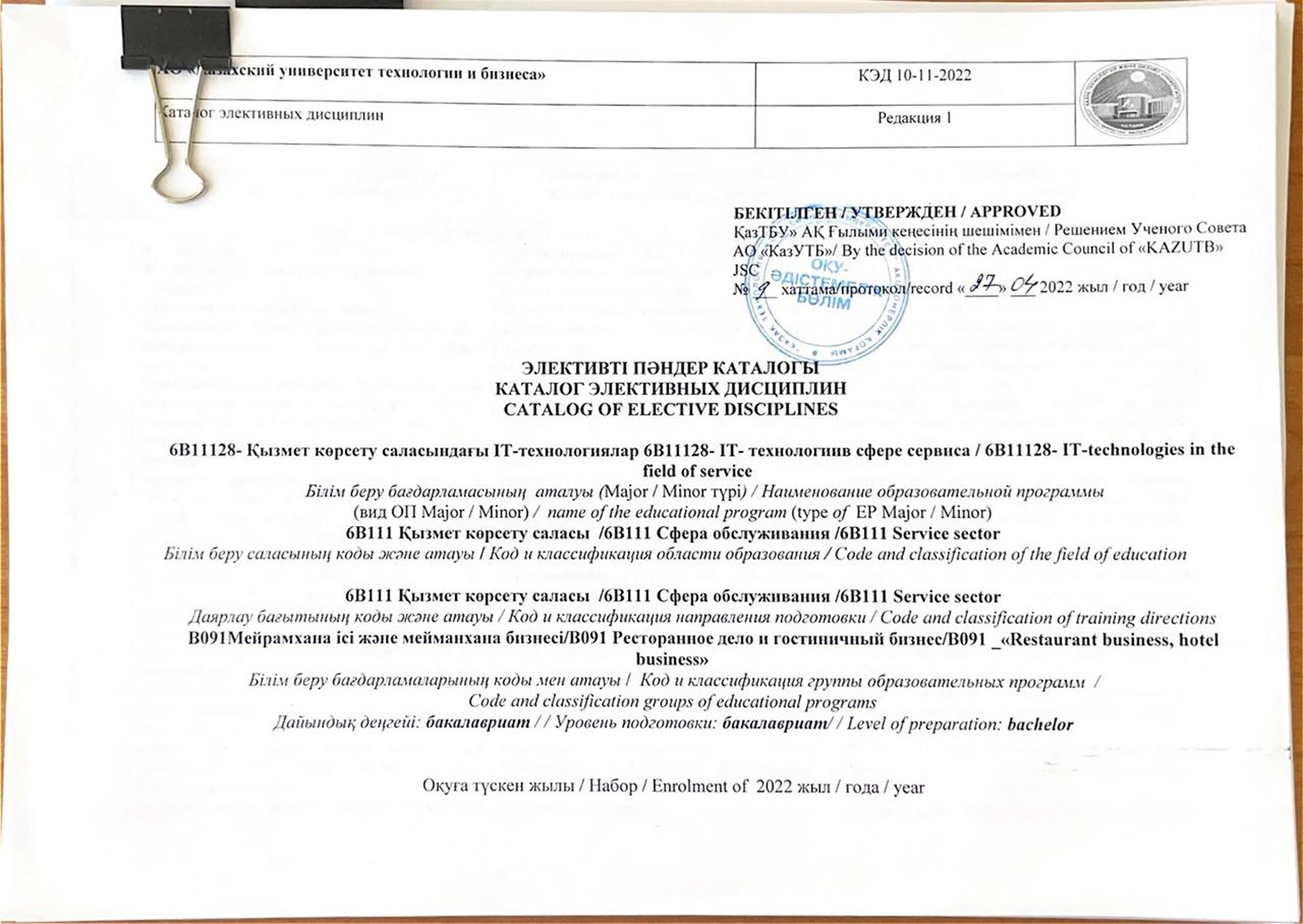 №Пәндердің және циклдердің аталуыПәндердің қысқаша мазмұныНаименование циклов и дисциплин.Краткое содержание дисциплиныName of cycles and disciplines. Course DescriptionБазалық пәндер / Базовые дисциплины /  Basic disciplines–  110 кредит / кредита / creditsБазалық пәндер / Базовые дисциплины /  Basic disciplines–  110 кредит / кредита / creditsБазалық пәндер / Базовые дисциплины /  Basic disciplines–  110 кредит / кредита / creditsБазалық пәндер / Базовые дисциплины /  Basic disciplines–  110 кредит / кредита / credits1Пәннің коды : (ЖК)     KIN     1201                                                                                                                                                                  Пән атауы: Қонақжайлық индустриясы негіздері   Академиялық кредиттер көлемі: 6 Пререквизит: Туристік қызметті ұйымдастыру                                                                                                                                      Постреквизиттер –  Қонақ үй бизнесіндегі жабдықтар       Пәнді оқытудың мақсаты:  Жіктеу және қонақ типологиялық жүйесін кеңейту; ұйымдастыру, қарым-қатынас қонақ қызметтерді жұмыс істеп; өндірістік-технологиялық қызметі қонақ негіздері. Курстың қысқаша мазмұны:  қонақ үй бизнесінің ұйымдастыру. туристік қызмет көрсету құрылымында қызметтер. Қонақ Компания: түсінігі, жіктелуі және типологиясы. Таңдау және іріктеуқонақжайлық индустриясы үшін кадрлар. ұйымдастыру және қосымша қызмет көрсету. Операциялық ережелері. қонақ ұйымдар қызметкерлерінің жұмыс уақытының нормалау. қонақ өнім құрылымында Анимация қызметтер. қонақжайлық индустриясында қызмет Халықаралық стандарттарОқыту нәтижесі :Білімдер: тұтынушылардың қажеттіліктеріне сәйкес келетін, қонақ өнімнің дамыту және қамтамасыз ету үшін қазіргі заманғы технологияларды білуІскерлігі: қазіргі заманғы ғылыми принциптері мен қонақ үй қызметтері нарығында зерттеу әдістерін пайдалану жолын білуДағдысы: 
Бұл қызметі қонақ функционалдық бірлік нәтижелерін талдау, қонақ кәсіпорындардың жұмысын ұйымдастыру дағдылары барҚұзіреттілігі: Қонақ қызметін реттейтін, техникалық құжаттаманы қонақ қызметтер, алған білімдерін тәжірибеде қолдана білуді, нормативтік тиімді пайдалану үшін дағдыларды саласындағы негізгі білімін көрсетеді.Код дисциплины: (VK)  OIG  1201 Наименование дисциплины:   Основы индустрии гостеприимства     Количество академических кредитов:: 6 Пререквизиты:  Организация туристкой деятельности                                                                                                                                                                                                                                                                                   Постреквизиты: Оборудование в гостиничном бизнесе  Цель изучения дисциплины: Раскрыть системы классификаций и типологию гостиниц; организацию,  функционирование, взаимосвязи служб гостиниц; основы производственно-технологической деятельности гостиниц.Краткое описание курса:Организация гостиничного бизнеса. Гостиничные услуги в структуре туристского обслуживания. Гостиничные предприятия: понятие, классификация и типология. Отбор  и  комплектование кадров  для  предприятий  сферы гостеприимства. Организация и предоставление дополнительных услуг. Эксплуатационные нормы. Нормирование рабочего времени служащих гостиничных организаций. Анимационные услуги в структуре гостиничного продукта. Международные  стандарты обслуживания  в  сфере  гостиничного бизнесаРезультат обучения:Знания:  Знает современные технологии для формирования и предоставления гостиничного продукта,соответствующего запросам потребителейУмения:  Умеет использовать современные научные принципы и методы исследования рынка гостиничных услуг.Навыки:  Имеет навыки организовывать работу гостиничных предприятий, анализировать результаты деятельности функциональных подразделений гостиниц.Компетенции:  Демонстрирует  базовые знания в области организации гостиничных услуг, способность применять знания на практике, навыки по  эффективному использованию нормативно-технологической документации, регламентирующей гостиничную деятельность.Discipline code: (UC)     FOH 1201 Name of the discipline: Fundamentals of the hospitality industryNumber of academic credits: 6Prerequisites: Organization of tourist activityPostrequisites: Equipment in the hotel businessBrief description of the course:   Expand System of Classification and typology of hotels; organization, functioning, relationships hotel services; basics of production and technological activity hotels.Learning result:  Knowledge:Organization of hotel business. Services in tourist service structure. Hotel Company: concept, classification and typology. Selection and recruitmentpersonnel for the hospitality industry. The organization and the provision of additional services. Operating rules. Rationing of working time of employees of hotel organizations. Animation Services in hotel product structure. International standards of service in the hospitality industry.Skills:   He knows how to use modern scientific principles and research methods of the market of hotel services.Skills:  It has the skills to organize the work of the hotel enterprises, analyze the results of the functional units of activity hotelsCompetencies:  Demonstrates basic knowledge in the field of hotel services, the ability to apply knowledge in practice, skills for effective use of normative - technical documentation, regulating the activities of hotel.2Пәннің коды : (ЖК)     1202 MIMB UZh                                                Пән атауы: МІМБ ұйымдастыру және жоспарлау   Академиялық кредиттер көлемі: 5 Пререквизиттер: «Қонақжайлық индустриясы негіздері»Постреквизиттер:  «Мейрамхана және мейманхана бизнесіндегі бухгалтерлік есеп және аудит»Пәнді оқытудың мақсаты:  студенттерде  қонақ үй және мейрамхана бизнесі  жайлы тұтас түсінік  қалыптастыру, туристік саланы дамыту факторларын және оның құрамдас бөлігі   -  жеке елдер мен әлемнің аймақтарындағы қонақ үй және мейрамхана бизнесін қарастыру.  Курстың қысқаша мазмұны:  Қонақ үйді жіктеу мемлекеттік жүйесі. Қонақ үй және мейрамхана бизнесіндегі халықаралық стандарттар. Қонақжайлылық қызмет көрсету стандарттары. Қонақ үй және мейрамхана бизнесінде кадрлық саясат және кірістер басқаруды қалыптастыру. Ақпараттық технологиялар жүйесі. Компьютерлік брондау жүйелері мен қорда сақтау сипаттамалары. Ақпараттық басқару жүйесі. Қонақ үй кешенін басқару жүйелеріндегі ақпараттық технологиялар.Білімі: басқару объектісі ретінде қонақ үйлер мен мейрамханалар сипаттамаларын білу.Іскерлігі: қонақ үй және мейрамхана қызмет көрсету нарығын талдау бойынша аналитикалық және синтетикалық қызметті жүзеге асыруға қабілетті болуыДағдысы:   кадрлар таңдау, бағалау және даярлау; қонақ үй және мейрамхана бизнесін дамыту бизнес-жоспарлары мен бағдарламаларын әзірлеу қабілеті, қонақ үй және туристік қызметтері мен  қонақжайлылық индустриясын жоспарлау, ұйымдастыру, мотивация және бақылау дағдыларын игеру.Құзіреттілігі:  қонақжайлылық саласындағы заңдар мен ережелерді және құжаттарды білу; этика және мейрамхана және қонақ үйде қызмет көрсету мәдениеті; қабылдау технологиясы, тұру және қонақ үй қызметтері; жобалау мен қызметтерді ұйымдастыру, қосымша және ілеспе қызметтер көрсетуге, шиеленістерді шешуге қабілеттің болуы.Код дисциплины: : (VK) OP RDGB   1202Наименование дисциплины: Организация и планирование  в РДГБ     Количество академических кредитов: 5 Пререквизиты:   «Основы индустрии гостеприимства»Постреквизиты:   «Бухгалтерский учет и аудит в ресторанном и гостиничном бизнесе».Цель изучения: сформировать у студентов целостное представление о гостиничном и ресторанном бизнесе, рассмотреть факторы развития туристской индустрии и ее составляющей - гостиничного и ресторанного бизнеса в отдельных странах и регионах мира.Краткое содержание:  Государственная система классификации гостиниц. Международные стандарты в гостиничном и ресторанном бизнесе. Стандарты обслуживания в сфере гостеприимства. Формирование кадровой политики и управление доходами в гостиничном и ресторанном бизнесе. Системы информационных технологий. Характеристики  компьютерных систем бронирования и резервирования. Информационные системы менеджмента. Информационные технологии в системах управления гостиничным комплексом.Ожидаемые результаты изучения:Знания:знать характеристики и особенности гостиниц и ресторанов как объекта управления.Умения: уметь осуществлять аналитико-синтетическую деятельность, с помощью маркетингового анализа рынка гостиничных и ресторанных услуг.Навыки:обладать навыком подбора, оценки и обучения персонала;  обладать умением разработки бизнес-планов и программы развития гостиничного и ресторанного бизнеса, заниматься продвижением гостиничных и туристских услуг;обладать навыком планирования, организации, мотивации  и контроля работы в  индустрии гостеприимства.Компетенции: знать законодательные и нормативные акты и документы в сфере гостеприимства;владеть этикой и культурой ресторанного и гостиничного сервиса; владеть технологией приема, размещения и обслуживания гостей;обладать умением разработки и организации работы служб, оказывающих дополнительные и сопутствующие услуги;  обладать умением разрешать  конфликтные ситуации.Discipline code : (UC) OTA1202Name of the discipline: Organization of tourist activityNumber of credits: 5 Prerequisites:«Fundamentals of the hospitality industry»Postrequisites:«Equipment of hotel complexes», «Accounting and auditing in the restaurant and hotel business»Purpose of studying of the  discipline:form students' holistic view of the hotel and restaurant business, consider the factors of development of the tourist industry and its component - the hotel and restaurant business in individual countries and regions of the world.Summary:The state system of classification of hotels. International standards in the hotel and restaurant business. Service standards in hospitality. Formation of personnel policy and revenue management in the hotel and restaurant business. Systems Information Technologies. Characteristics of computer reservation systems and backup. Information Management System. Information technology in the hotel complex control systems.Expected results of study:Knowing: learn the characteristics and features of the hotels and restaurants as a control object.Abilities:be able to carry out analytical and synthetic activity by market analysis of hotel and restaurant services.Skills:have the skill selection, evaluation and training of personnel; have the ability to develop business plans and programs of development of hotel and restaurant business, engage in the promotion of hotel and tourist services have the skills of planning, organization, motivation and control work in the hospitality industry.Competencies:know the laws and regulations and documents in the field of hospitality; own ethics and culture of the restaurant and hotel services; own reception technology, accommodation and guest services; have the ability to design and organization of the services, provide additional and related services; have the ability to resolve conflict.3Пәннің коды:   SSM  2211                                            Пән атауы: Сервис саласындағы маркетингАкадемиялық кредиттер көлемі  : 5 Пререквизиттер: МІМБ ұйымдастыру және жоспарлау                                                                                                                                                                 Организация и планирование  в РДГБ                                                                                                                                                                                                                                                                                                                                                                                                                                                                                                         Organization of tourist activityПостреквизиттер: «Мейрамхана және мейманхана бизнесіндегі бухгалтерлік есеп және аудитОқыту мақсаты:бизнесті басқару процесінде стратегиялық маркетинг рөлін көрсетуКурстың қысқаша мазмұны:  Стратегиялық маркетинг мәні. Базалық нарықы анықтау және қажеттіліктерді талдау. Бәсекелестік және кәсіпорынның бәсекеге қабілеттілігін талдау. Нарықтық стратегиясын қалыптастыру.Күтілетін оқу нәтижелері:Білімі:стратегиялық маркетинг шеңберіндегі бәсекелестік және бизнес мүмкіндіктерін, қажеттіліктерді талдау ерекшеліктерін;	кәсіпорындағы нарыққа бағытталған стратегияны жасақтау ерекшеліктерін білу.Іскерлігі:- нарықтық жағдайды бағалау;- жүргізу нарығын зерттеу;- компанияның бәсекеге қабілеттілігін бағалау және оны жақсарту.Дағдысы:  дағдыны игеру:- алған білімдерін шығармашылық жалпылау;- олардың білім бетон және объективті ұсыну;- маркетингтік зерттеулер нәтижелерін өңдеу, талдау және ұсыну.Код дисциплины: MSS  2211Наименование дисциплины: Маркетинг в сфере сервисаКоличество академических кредитов: 5 Пререквизиты:  Организация и планирование  в РДГБ   Постреквизиты:   «Бухгалтерский учет и аудит в ресторанном и гостиничном бизнесе»Цель изучения: показать роль  маркетинга в процессе управления деятельностью предприятияКраткое содержание:  Сущность стратегического маркетинга. Анализ потребностей и определение базового рынка. Анализ конкуренции и конкурентоспособности редприятия.Формулирование рыночной стратегии.Ожидаемые результаты изучения:Знания: знает основные положения по анализу потребностей, возможностей бизнеса и конкуренции в рамках стратегического маркетинга;особенности разработки ориентированной на рынок стратегии развития на предприятии.Умения:умеет оценивать рыночную ситуацию; проводить маркетинговые исследования; оценивать конкурентоспособность предприятия и пути повышенияНавыки:имее т практические навыки творческого обобщения полученных знаний и маркетинговых исследований.Discipline code:  MISS  2211Name of the discipline: Marketing in service sector Number of credits: 5 Prerequisites: Organization of tourist activity   Postrequisites:«Accounting and auditing in the restaurant and hotel business» Purpose of studying of the  discipline:to show the role of strategic marketing in the process of business managementSummary:The essence of strategic marketing. Needs analysis and definition of the underlying market. Analysis of competition and competitiveness of the enterprise. Formulating market strategy.Expected results of study:Knowing:- particular needs analysis, business opportunities and competition in the framework of strategic marketing;  -features develop market-oriented development strategy of the company.Abilities:- to assess the market situation;- conduct market research;- to assess the company's competitiveness and enhance it.Skills:be skilled in:- creative generalization of acquired knowledge;- concrete and objective presentation of their 4Пәннің коды:    SM  2211                                                                                                                                                                                                                                                                                                                                                        Пән атауы: Стратегиялық маркетингАкадемиялық кредиттер көлемі: 5 Пререквизиттер: «МІМБ ұйымдастыру және жоспарлау»                                                                                                                                                                 Постреквизиттер:«Мейрамхана және мейманхана бизнесіндегі бухгалтерлік есеп және аудит»Оқыту мақсаты:бизнесті басқару процесінде стратегиялық маркетинг рөлін көрсетуКурстың қысқаша мазмұны:  Стратегиялық маркетинг мәні. Базалық нарықы анықтау және қажеттіліктерді талдау. Бәсекелестік және кәсіпорынның бәсекеге қабілеттілігін талдау. Нарықтық стратегиясын қалыптастыру.Күтілетін оқу нәтижелері:Білімі:стратегиялық маркетинг шеңберіндегі бәсекелестік және бизнес мүмкіндіктерін, қажеттіліктерді талдау ерекшеліктерін;кәсіпорындағы нарыққа бағытталған стратегияны жасақтау ерекшеліктерін білу.Іскерлігі:- нарықтық жағдайды бағалау;- жүргізу нарығын зерттеу;- компанияның бәсекеге қабілеттілігін бағалау және оны жақсарту.Дағдысы:  дағдыны игеру:- алған білімдерін шығармашылық жалпылау;- олардың білім бетон және объективті ұсыну;- маркетингтік зерттеулер нәтижелерін өңдеу, талдау және ұсыну.Құзіреттілігі:  бизнес-процестерді зерттеу және басқару үшін сандық және сапалық әдістерін қолдану қабілеті.Код дисциплины:   SM 2211                                                                                                                                                                                                                                                                                                                                                          Наименование дисциплины: Стратегический маркетингКоличество академических кредитов: 5 Пререквизиты:   Организация и планирование  в РДГБ  Постреквизиты:   «Бухгалтерский учет и аудит в ресторанном и гостиничном бизнесе»Цель изучения: показать роль стратегического маркетинга в процессе управления деятельностью предприятияКраткое содержание:Сущность стратегического маркетинга. Анализ потребностей и определение базового рынка. Анализ конкуренции и конкурентоспособности предприятия.Формулированиерыночной стратегии.Ожидаемые результаты изучения:Знания: - особенности анализа потребностей, возможностей бизнеса и конкуренции в рамках стратегического маркетинга; -особенности разработки ориентированной на рынок стратегии развития на предприятии.Умения:  - оценивать рыночную ситуацию; - проводить маркетинговые исследования; - оценивать конкурентоспособность предприятия и повышать ее.Навыки:  владетьнавыками: - творческого обобщения полученных знаний;- конкретного и объективного изложения своих знаний; - обработки, анализа и представления результатов маркетинговых исследований.Компетенции:способность использовать количественные и качественные методы для про-ведения научных исследований и управления бизнес-процессами.Discipline code:  SM 2211 Name of the discipline:Strategic marketingNumber of credits: 5 Prerequisites:  Organization of tourist activity  Postrequisites:«Accounting and auditing in the restaurant and hotel business»Purpose of studying of the  discipline:to show the role of strategic marketing in the process of business managementSummary:The essence of strategic marketing. Needs analysis and definition of the underlying market. Analysis of competition and competitiveness of the enterprise. Formulating market strategy.Expected results of study:Knowing:- particular needs analysis, business opportunities and competition in the framework of strategic marketing;  -features develop market-oriented development strategy of the company.Abilities:- to assess the market situation;- conduct market research;- to assess the company's competitiveness and enhance it.Skills:be skilled in:- creative generalization of acquired knowledge;- concrete and objective presentation of their knowledge;- processing, analysis and presentation of the results of market research.Competencies:the able to use quantitative and qualitative methods for pro-conducting research and managing business processes.5Пәннің коды:   ТG 1209                                                                      Пән атауы: Туристік географияАкадемиялық кредиттер көлемі  : 4 Пререквизиттер: Постреквизиттер: «Қонақжайлық индустриясы негіздері».Пәнді оқытудың мақсаты:  курсты оқу нәтижесінде студенттер туризм географиясының негіздерін білуі қажет.Курстың қысқаша мазмұны:  Туристік ағындар, кіріс пен шығындар статистикасы мен географиясы. Туризм түрлерінің географиясы.Күтілетін оқу нәтижелері:Білімі: білу:халықаралық туризмнің қызмет ету генезисі, эволюциясы және механизмін;әлемдік туристік орталықтарды;туристік ағындарджың негізгі бағыттарын.Іскерлігі: істей білу:туристік ағындар талдауын жүргізу;жекелеген елдер мен аймақтардың халықаралық туризм геоэкономикасын талдау.Дағдысы: туристік ағындардың болжамын жасау дағдыларын игеру.Құзіреттілігі: геоэкономиканы талдауда құзыретті болу.Код дисциплины:   ТG 1209                                                                         Наименование дисциплины: Туристическая географияКоличество академических кредитов:4 Пререквизиты:  Постреквизиты:«Основы индустрии гостеприимства».Цель изучения:в результате изучения курса студенты должны знать основы географии туризмаКраткое содержание:Статистика и география туристских потоков, доходов и расходов. География видов туризма.Ожидаемые результаты изучения:Знания: знать:-	генезис, эволюцию и механизм функционирования международного туризма; -	мировые туристские центры; -	основные направления туристских потоков.Умения: уметь:-	проводить анализ туристских потоков; -	анализировать геоэкономику международного туризма отдельных стран и регионов.Навыки: иметь навыки составления прогнозов туристских потоков.Компетенции: быть компетентным в анализе геоэкономики.Discipline code:  TG 1209Name of the discipline: Tourism geographyNumber of credits: 4Prerequisites:Postrequisites: «Fundamentals of the hospitality industry».Purpose of studying of the  discipline:as a result of studying the course, students should know the basics of tourism geographySummary:Statistics and Geography of tourist flows, revenues and expenses. Geography types of tourism.Expected results of study:Knowing:know:- The genesis, evolution and mechanism of functioning of international tourism;- World tourist centers;- The main directions of tourist flows.Abilities:be able to:- An analysis of tourist flows;- Analyze the geo-economics of international tourism of individual countries and regions.Skills:have the skills to make predictions of tourist flows.Competencies:be competent in analyzing the economy.6Пәннің коды:    TKU 1210                    Пән атауы: Туристік қызметті ұйымдастыруАкадемиялық кредиттер көлемі: 4 Пререквизиттер: Постреквизиттер: «Ойын-сауық индустриясы»     Пәнді оқытудың мақсаты:  туристік қызметтің мәні мен ұйымдастыру формаларын, туристік қызметті ұйымдастыру принциптерін оқу Курстың қысқаша мазмұны:  Туристік қызметті ұйымдастырудың теориялық негіздері. Туристік қызметті ұйымдастырудың менеджменті. Туристік қызқметті ұйымдастыру. Күтілетін оқу нәтижелері:Білімі: туристік қызметтің сипаттамалары мен ерекшеліктерін білу.Іскерлігі:  туристік қызметті ұйымдастыру, басқарушылық және қызмет көрсетуші персонал қызметін ұйымдастыру бойынша білімін  тәжірибеде қолдана білу.Дағдысы:  туристік қызмет саласындағы коммуникациялық технологияларды игеру Құзіреттілігі:  түлек мынадай жалпы мәдени құзыреттілігіне ие болуы тиіс:Интеллектуалдық, мәдени, адамгершілік, дене және кәсіби өзін-өзі дамыту және өзін-өзі жетілдіру.Код дисциплины:  OTD 1210Наименование дисциплины: Организация туристской  деятельностиОбъем в кредитах: 4 Пререквизиты:  Постреквизиты: « Индустрия развлечения»       Цель изучения:изучить сущность и формы организации  туристской деятельности, принципы  организации туристской деятельности.Краткое содержание:  Теоретические основы  организации туристской деятельности. Менеджмент организации туристской деятельности. Организация туристской  деятельности.Ожидаемые результаты изучения:Знания: знает принципы организации туристской деятельностиУмения: умеетна практике применять знания: по организации туристской деятельности, организации деятельности административного и обслуживающего персоналаНавыки: имеет практические навыки владения коммуникативными технологиями в сфере туристской деятельностиКомпетенции: демонстрирует базовые знания в  области  организации туристской  деятельности, обладает общекультурными компетенциями:способностью к интеллектуальному, культурному, нравственному, физическому и профессиональному саморазвитию и самосовершенствованию..Discipline code: OOT  1210Name of the discipline: Organization of tourist activityNumber of credits: 4 Prerequisites:  Postrequisites: «Entertainment industry»Purpose of studying of the  discipline:explore nature and form of the organization of tourist activities, the principles of organization of tourist activity.Summary:Theoretical bases of the organization of tourist activity. Management of the organization of tourist activity. Organization of tourist activity.Expected results of study:Knowing:know the principles of the organization of tourist activityAbilities:to be able to put into practice the knowledge on the organization of tourist activities, organization of managerial and staffSkills:Own communicative technologies in the sphere of tourist activityCompetencies:graduate should possess the following general cultural competence:capability to the intellectual, cultural, moral, physical, and professional self-development and self-improvement7Пәннің коды : (VK)  KUBzh 2203                                                                                                                                                              Пән атауы: Қонақ үй бизнесіндегі жабдықтар  Академиялық кредиттер көлемі:5Пререквизиттер«МІМБ құрал - жабдықтарПостреквизиттер:«МІМБ қызмет көрсету технологиясы». «Мейрамхана бизнесіндегі жабдықтар»Пәнді оқытудың мақсаты:  студенттердің қонақ үй шаруашылығын ұйымдастыру үшін түрлі жабдықтар түрлеріне жобалау, монтаждау, пайдалану және техникалық қызмет көрсету үшін қажетті ақпаратты алуы.Курстың қысқаша мазмұны: .  инженерлік жабдықтардың компоненттері; өртке қарсы су құбыры және өрт сөндіру жүйесі: қонақ үй кешендерін ыстық сумен қамсыздандыру; қонақ үйге арналған жылу жүйелері; қалдықтарды кәдеге жарату жүйесі; электр жабдықтары; сауда және мейрамханалар, кафелер, барлар технологиялық жабдықтар.Күтілетін оқу нәтижелері:Білімі: деректерді жинау және өңдеу тәсілдерін білу, техникалық және экономикалық көрсеткіштерін есептеу әдістерін білу.Іскерлігі: қонақ үйлер мен мейрамханалар жабдықтарымен цехтерді жобалай алу.Дағдысы:  Отандық және шетелдік көздерден әр түрлі ақпаратты талдау және интерпретациялау дағдыларын меңгеруҚұзіреттілігі: соңғы ақпараттық және коммуникациялық технологиялар негізінде тұтынушы талаптарына сәйкес, оның ішінде, қонақ өнімді әзірлеу және ұсыну қабілеті; тапсырыс берушімен қонақ үй бизнесінде, заманауи технологияларды қолдану қабілеті.Код дисциплины: : (VK)  OGB 2203Наименование дисциплины:  Оборудование в гостиничном бизнесеОбъем в кредитах: 5 Пререквизиты:  «Оборудование в РДГБ». Постреквизиты:  «Технология обслуживания в РДГБ».«Культура ресторанного и гостиничного сервиса», «Оборудование в ресторанном бизнесе». Цель изучения: приобретение студентами необходимой информациио проектировании, монтажа, работы, эксплуатации и технического обслуживания различных видов оборудования ресторанов для организации ресторанного дела. Краткое содержание: составные части инженерно-технического оборудования ресторанов; противопожарный водоснабжение и системы пожаротушения: горячее водоснабжение гостиничных комплексов; системы отопления в гостиницах; системы мусороудаления; электрооборудование; торгово-технологическое оборудование ресторанов, кафе, баров.Ожидаемые результаты изучения:Знания:Знает техническиехарактеристики и правила экспулатации технологического оборудовани ресторанов.. Умения: Умеет  использоватьтехнологическое оборудования ресторанв в практической деятельности  .Навыки:  Обладает практическими навыками по эксплуатации, техническому обслуживанию  оборудования предприятий ресторанного бизнеса .Компетенции:  Демонстрирует базовые знания и навыки по эксплуатации и использованию технологического оборудования  ресторанов.Discipline code  : (VK) EHB  2203Name of the discipline: Equipment in the hotel businessNumber of credits: 5Prerequisites:«Equipment in RDGB»Postrequisites:"Service technology in RDGB"  «Culture of restaurant and hotel service»,"Equipment in the restaurant business".Purpose of studying of the  discipline:students acquire the necessary information for the design, installation, operation and maintenance of various types of equipment for hotels hotel industry organization.Summary:components of the engineering equipment of hotels; fire water supply and fire extinguishing systems: hot water of hotel complexes; heating systems for hotels; waste disposal systems; electrical equipment; Trade and technological equipment of restaurants, cafes and bars.Expected results of study:Knowing:know methods of data collection and processing; methods for calculating technical and economic indicators.Abilities:be able to design workshops with hotels and restaurants equipment.Skills: possess the skills to analyze and interpret information in a variety of domestic and foreign sources.Competencies: ability to develop and present the hotel product, including in accordance with the requirements of the consumer, based on the latest information and communication technologies; willingness to use modern technology in the hotel business with the customer.8Пәннің коды:   НRM  2212Пән атауы: НR менеджмент
Академиялық кредиттер көлемі:5 Пререквизиттер:. «МІМБ ұйымдастыру және жоспарлау»    Постреквизиттер:«ITсаласындағы менеджменті», «МІМБ персоналды басқарудағы заманауи әдістер     »    Пәнді оқытудың мақсаты:  тұтастай алғанда ұйымдастырушылық басқару жүйесінің маңызды элементі, сондай-ақ басқару персоналына студенті ұйымдастыру дағдылары мен қабілеттерін дамыту ұйымының адам ресурстарын басқару жүйенің қалыптасуы мен дамуы заңдылықтарын студенті білім интеграцияланған жүйесін, басқару кадрлар ерекшеліктерін қалыптастыру Курстың қысқаша мазмұны:  Туристік кәсіпорынның адам ресурстарын басқаруға кіріспе. Персоналды басқару үшін диагностикалық тәсіл. Қызмет кадрлық және оның жұмыс істеуі үшін негізгі талаптар. жұмыс орнында талдау және қалыптастыру. Жоспарлау қызметкерлері. Орнатыңыз және жақтауларды алады. қызметкерлер мен олардың сипаттамаларын іріктеу процесі. қызметкерлердің жұмыс тиімділігін бағалау. персоналды басқару қызметтерінің бағалау. қызметкерлері үшін Бағыт. адам ресурстары мен қызметкерлері оқу-жаттығу үдерісін дамыту. Кәсіпорынның бизнес мансап басқару. Менеджмент номинациясын қалдырады. кадрларды ілгерілетуді механизмдері. қызметкерлерiнiң еңбегiне ақы төлеу жүйесі7Күтілетін оқу нәтижелері:Білімі: персоналды басқару тұжырымдамасын, принциптерін, функцияларын, персоналды басқару, персоналды басқару факторлары және актерлер, ұйымның басқару қызметкерлері үшін нормативтік және әдістемелік қамтамасыз ету немесе мекемені білуІскерлігі: іргелі және қолданбалы арнайы әдебиеттермен жұмыс істеу; персоналды басқару қызметтері арқылы пайдаланылатын стандартты құжаттарды әзірлейді, ұйымдастырады, қорытындылау, адам ресурстарын басқару мәселелері бойынша нақты ақпаратты талдау.Дағдысы:  кадрлық қамтамасыз талаптарды есептеу дағдыларын әдістемесін, басқару персоналдың тиімділігін деңгейін анықтау, ұйымдастыру және оны пайдалану тиімділігін қызметшілердің мәртебесі мен динамикасы негізгі көрсеткіштерін есептеу.Құзіреттілігі:  жоспарлау және адам ресурстарын іске асыру стратегиялары, мотивация, жұмыспен қамту, оқыту және дамыту, конфликтология, және еңбек дауларыКод дисциплины:   HRM  2212Название дисциплины: НR менеджментОбъем в кредитах: 5Пререквизиты:  Организация и планирование  в РДГБ   Постреквизиты: «IT менеджмент»,»« Современные методы управления  персоналом в РДГБ»   Цель изучения: формирование у студента целостной системы знаний о закономерностях становления и развития подсистемы управления человеческими ресурсами организации как важнейшего элемента системы управления организацией в целом, а также освоение студентом навыков и умений управления персоналом организации.специфика управления персоналом Краткое содержание: Введение в управление персоналом туристского предприятия. Диагностический подход к управлению персоналом. Служба персонала и основные требования к ее функционированию.  Анализ и формирование рабочего места. Планирование персонала. Набор и прием кадров.  Процесс отбора кадров и его характеристика. Оценка результативности труда работников. Оценка работы служб управления персоналом.Ориентация для работников. Развитие человеческих ресурсов и процесс обучения персонала. Управление деловой карьерой на предприятии.Управление  резервом на выдвижение. Механизмы стимулирования персонала.Система компенсации труда работниковОжидаемые результаты изучения:Знания: знать концепцию управления персоналом, принципы, функции, методы управления персоналом, факторы и субъекты управления персоналом, нормативно-методическое обеспечение управления персоналом организации или учрежденияУмения: работать со специальной литературой фундаментального и прикладного характера; разрабатывать типовые документы, используемые службами управления персоналом, систематизировать, обобщать, анализировать фактический материал по проблемам управления персоналом.Навыки:  иметь навыки методики расчета потребности в персонале, определения уровня эффективности управления персоналом, расчета основных показателей состояния и динамики персонала организации и эффективности его использования.Компетенции:  планирования и реализации кадровой стратегии, мотивации трудовой деятельности, обучения и развития персонала, регулирования конфликтов и трудовых споровDiscipline code:   НRM  2212Name of the discipline:  HR management Number of credits: 5 Prerequisites:  Organization of tourist activity   Postrequisites:  «Management inservice sector», « Personnel мanagement»Purpose of studying of the  discipline: formation of an integrated system of student knowledge of the laws governing the formation and development of human resource management subsystem of the organization as an essential element of organizational management system as a whole, as well as the development of skills and abilities of the student organization of management personnel, management personnel specificsSummary: Introduction to Human Resources Management of the tourist enterprise. Diagnostic approach to personnel management. Service personnel and the basic requirements for its functioning. Analysis and formation of the workplace. Planning staff. Set and receive frames. The selection process of personnel and their characteristics. Evaluation of work performance of employees. Assessment of personnel management services. Orientation for employees. Development of human resources and staff training process. Business Career Management in the enterprise. Management reserves the nomination. Mechanisms to promote personnel. The system of labor compensation of employeesExpected results of study:Knowing: know the concept of personnel management, principles, functions, personnel management, personnel management factors and actors, regulatory and methodological support for management staff of the organization or institutionAbilities: work with special literature fundamental and applied; develop standard documents used by personnel management services, organize, summarize, analyze factual information on human resource management issues.Skills: have the skills methodology for calculating staffing requirements, determine the level of efficiency of management personnel, the calculation of basic indicators of the status and dynamics of the personnel of the organization and the efficiency of its use.Competencies: planning and implementation of human resources strategies, motivation, employment, training and development, conflict management, and labor disputes9Пәннің коды:  KM  2212                                                                                                                                                                                                                                                                                                                                                     Пән атауы:  Коммерциялық менеджментАкадемиялық кредиттер көлемі:5 Пререквизиттер:  МІМБ ұйымдастыру және жоспарлау»    Постреквизиттер –  Дипломдық жұмысты жазуПәнді оқытудың мақсаты:  Материалдық өндіріс саласында, сондай-ақ айналысы саласындағы функциялары мен бизнес басқару тәжірибесін бойынша теориялық және практикалық тәжірибесі синтезін ашу.Курстың қысқаша мазмұны: .  Экономикалық басқарудағы кәсіпкерлік қызмет. Компанияның коммерциялық басқару сипаты мен құны туралы. Бизнес жүйесі және басқару жүйесі. Операциялар басқаруға жүйелі көзқарас. Корпоративтік мәдениет басқару. коммерциялық менеджмент бизнес тиімділігі.Күтілетін оқу нәтижелері:Білімі:  Ол, тұжырымдамалар мен терминология аппарат біледі коммерциялық басқаруды сипаттайды; өнеркәсіптік кәсіпорында коммерциялық қызмет мәні туралы, бизнестің негізгі қағидаттары туралы түсінік бар; коммерциялық және делдалдық қызметінің тұжырымдамасы; халықаралық коммерциялық мәмілелер техникасы туралы.Іскерлігі:  Кәсіпкерлік қызметті, қаржылық нәтижелерді, коммерциялық тәуекел анықтау мақсатында әріптестік тиімділігін талдауға қабілетті.Дағдысы: Бизнес операциялар дағдыларын, кәсіпорынның жоспарлау бағдарламалық қамтамасыз ету, материалдық ресурстар мен өнімдер тиімді маркетинг тиімділігін бағалау бар.Құзіреттілігі:  Негізгі бизнес-операциялар туралы білімі мен операциялар басқару механизмі  толық жүйесін қалыптастыру негізгі білімін көрсетеді; коммерциялық бизнес мазмұны.Код дисциплины:  KM 2212Название дисциплины: Коммерческий менеджментОбъем в кредитах: 5 Пререквизиты:  Организация и планирование  в РДГБ    Постреквизиты:  Написание дипломной работыЦель изучения:Раскрыть обобщение теоретического и практического опыта о функциях и методах управления коммерческой деятельностью как в сфере материального производства, так и в сфере обращения.Краткое содержание:  Предпринимательская деятельность в экономическом управлении. Сущность и значение коммерческого менеджмента на предприятии. Система бизнеса и  система управления.  Системный подход к управлению операциями. Корпоративная культура управленческой деятельности. Эффективность коммерческого менеджмента предпринимательской деятельности.Ожидаемые результаты изучения:Знания:  Знает понятийно-терминологический аппарат, характеризующий коммерческий менеджмент; иметь представление об основных принципах коммерческой деятельности, о сущности коммерческой деятельности на промышленном предприятии; о концепции коммерческо-посреднической деятельности; о технике осуществления международных коммерческих операций.Умения: Умеет анализировать коммерческую деятельность, финансовые результаты, эффективность партнерских связей с целью определения коммерческого риска.Навыки: Имеет навыки оценки эффективности коммерческих операций, планирования обеспечения предприятия материальными ресурсами и эффективного сбыта продукцию.Компетенции: Демонстрирует базовые знаниясформировать целостную систему знаний об основных коммерческих сделках и операциях, механизме управления  чччими; содержании коммерческого предпринимательства.Discipline code:    CM  2212Name of the discipline:  Commercial managementNumber of credits: 5 Prerequisites:  Organization of tourist activity   Postrequisites:Writing a thesisPurpose of studying of the  discipline:  Expand synthesis of theoretical and practical experience on the functions and business management practices in the sphere of material production and in the sphere of circulation.Summary:  Entrepreneurial activity in economic management. The nature and value of the commercial management of the company. Business system and management system. A systematic approach to operations management. Corporate culture management. Commercial management business efficiency.Expected results of study:Knowing:  He knows the concepts and terminology apparatus, characterizes commercial management; have an idea about the basic principles of business, about the essence of commercial activities in the industrial undertaking; the concept of commercial and intermediary activity; about the technique of the international commercial transactions.Abilities:  It is able to analyze the business activities, financial results, the effectiveness of partnerships in order to determine the commercial risk.Skills:  Has evaluate the effectiveness of business operations skills, enterprise planning software material resources and the effective marketing of products.Competencies:  Demonstrates basic knowledge to form a complete system of knowledge about the basic business transactions and operations management mechanism chchchimi; the content of the commercial business.10Пәннің коды:    MBKAKE 2213Пән атауы: Мейрамханалық бизнес кәсіпорындарын ақпараттық қамтамасыз етуАкадемиялық кредиттер көлемі:8 Пререквизиттер:. Постреквизиттер:  «Сервис саласындағы IT-технологиялар»  Пәнді оқытудың мақсаты:  «Сервис саласындағы жаңа ақпараттық технологиялар» пәнінің меңгеру мақсаты: - әлеуметтiк-мәдени қызмет және туризм саласында қолданылатын қазiргi заманғы ақпараттық технологиялар және оларды дамыту перспективалары туралы бiлiм жүйесiн қалыптастыру;- әлеуметтік-мәдени қызметте пайдаланылатын заманауи бағдарламалық өнімдермен жұмыс істеуде оқушылардың тұрақты дағдыларын дамытуКурстың қысқаша мазмұны: «Қызмет көрсету саласындағы қазіргі заманғы ақпараттық технологиялар» пәні. Әлеуметтік-мәдени қызмет пен туризм саласындағы мамандарды даярлау «Қоғамдық-мәдени қызметтер мен туризмдегі ақпараттық технологиялар» сияқты маңызды пәндерді меңгеруді қамтиды. Офистік жабдықтар »(« SCS және T. Office техникасындағы IT »). Заманауи компьютерлік технологияларды білу және оларды пайдаланудағы тұрақты дағдылардың болуы жоғары білікті маманның ажырамас сипаты болып табылады.Күтілетін оқу нәтижелері: Пәнді меңгергеннен кейін студент міндетті: Білу керек:- заманауи компьютерлік технологиялар нарығы туралы білімді меңгеру, нақты мәселелерді шешу үшін қажетті бағдарламалық жасақтаманы таңдау жолдарын үйрену;       - офисті автоматтандыруға қажетті қазіргі заманғы жабдықтармен танысу, оны таңдау және пайдалану дағдысын меңгеру;       - RAS және туризмде қолданылатын бағдарламалық өнімдермен жұмыс істеуде тұрақты дағдыларды алу;Істей алу керек:- Жергілікті компьютерлік желілердің қызметтерін, INTERNET жаһандық ғаламдық желісінің қызметтерін, корпоративтік желілерді пайдалана білу;       - деректер қорын жобалау және құру жолдарын үйрену;       - арнаулы экономикалық және басқару міндеттерін шешу үшін жалпы мақсаттағы интегралдық кеңсе пакеттерін, қолданбалы бағдарламалық қамтамасыз етуді таңдауға және қолдануға қабілетті болуы керек.Код дисциплины:    IOPRB  2213 Предмет:Информационное обеспечение предприятий ресторанного бизнесаОбъем в кредитах:8 Пререквизиты: Постреквизиты: « IT-технологии в сфере сервиса»Цель изучения дисциплины: Целями освоениядисциплины «Современные информационные технологии в сфере сервиса» являются:- формирование системы знаний о современных информационных технологиях, используемых в области социально-культурного сервиса и туризма, и перспективах их развития;выработка у обучающихся устойчивых навыков работы с современными программными продуктами, используемыми в социально- культурном сервисеКраткое содержание: Предмет «Современные информационные технологии в сфере сервиса». Подготовка специалистов в области социально-культурного сервиса и туризма предполагает освоение такой важной дисциплины, как «Информационные технологии в социально-культурном сервисе и туризме. Оргтехника» («ИТ в СКС и Т. Оргтехника»). Знание современных компьютерных технологий и наличие устойчивых навыков их использования являются неотъемлемым признаком высококлассного специалиста.Ожидаемые результаты изучения: После изучения дисциплины студент должен знать:        - овладеть знаниями о рынке современных компьютерных технологий, научиться выбирать для решения конкретных задач необходимый программный продукт;       - овладеть знаниями о современном  оборудовании, необходимом для автоматизации офиса, умениями его выбирать и им пользоваться;       - получить устойчивые навыки работы с программными продуктами, используемыми в СКС и туризме;      - уметь пользоваться услугами локальных компьютерных сетей, службами мировой глобальной сети INTERNET, корпоративными сетями;      - научиться проектировать и создавать базы данных;      - уметь выбирать и применять интегрированные офисные пакеты общего назначения, прикладное программное обеспечение для решения специальных экономических и управленческих задач.Discipline code:   ISOERB  2213Name of disciplines:  Information support of the enterprises of restaurant businessNumber of credits:8Prerequisites: Postrequisites:  «IT-technologies in the service sector» Purpose of studying of the discipline: The purposes of mastering the discipline “Modern Information Technologies in the Service” are:- the formation of a system of knowledge about modern information technologies used in the field of socio-cultural services and tourism, and the prospects for their development;- the development of students’ sustainable skills in working with modern software products used in the socio-cultural serviceSummary:The subject «Modern Information Technologies in the Service Industry». Training of specialists in the field of social and cultural services and tourism involves the mastery of such an important discipline as “Information technology in socio-cultural services and tourism. Office equipment “(“ IT in SCS and T. Office equipment “). Knowledge of modern computer technologies and the availability of sustainable skills in their use are an indispensable feature of a high-level specialist.Expected results of study: At the end of the course, the students have to:know:to master knowledge about the market of modern computer technologies, to learn how to choose the necessary software for solving specific problems;       - master the knowledge of modern equipment necessary to automate the office, the skills to choose it and use it;       - to obtain stable skills in working with software products used in RAS and tourism;- be able to use the services of local computer networks, services of the global global network INTERNET, corporate networks;      - learn how to design and create databases;      - be able to choose and apply integrated office packages of general purpose, application software for solving special economic and management tasks.11Пәннің коды:    SzhAT     2213                                            Пән атауы: Салалардағы жаңа ақпараттық технологиялар Пререквизиттер: Постреквизиттер:  «МІМБ басқару жүйесіндегі ақпараттық технологиялар, Құзыреттілік: алынған білімдер «Ақпараттық жүйелер» мамандарына ғылымның, өндірістің және технологияның түрлі салаларында ақпараттық технологияларды қолдануға мүмкіндік береді. Олар WEB технологиясындағы ірі жобаларды өз бетімен жасап, іске асыра алады және инновациялық ақпараттық технологияларды қолдана алады.Пәннің қысқаша сипаттамасы:Бұл курсты оқыту қажеттілігі қоғамның қазіргі заманғы технологиялық даму талаптарына туындап отыр. Білім беру мақсаттары үшін жаңа бағдарламалық өнімдерді дамытуға негізделген курс «Білім берудегі ақпараттық технологиялар», презентациялар ұйымдастыру заманауи жолдары PowerPoint бағдарламасы болып табылады. Бұл бағдарламаның көмегімен сіз табысты оқу үдерісін ұйымдастыруға және анық, сондай-ақ оқыту барысында мүмкін, сіз бағдарламалық қамтамасыз ету және мультимедиалық, соның ішінде әр түрлі ресурстарды тарта отырып, түрлі-түсті дәріс материалын жасауға болады, ол Activstudio Activprimary ActivBoard электрондық интерактивті тақтаны пайдалана аласыз Пәнді оқытудың мақсаты:  - сапалы және қол жетімді білім беру үшін ақпараттық технологиялардың рөлін зерттеу;- ақпараттық технологияларды оқытудың бағдарламалық құралдарының классификаторымен және сипаттамасымен танысу;- шығармашылық ойлауды дамытуда ақпараттық технологияларды оқыту мүмкіндіктерін зерттеу.Пәннің тапсрымасы: Студенттерге кәсіби қызметтің қажетті құралдарын пайдалануға үйрету.Код дисциплины:  NITO 2213Предмет: Новые информационные технологииОбъем в кредитах:8Пререквизиты:       Постреквизиты «Информационные технологии в системе управления в РДГБКомпетенции: полученные знания позволят специалистам «Информационных систем» применять информационные технологии в различных сферах науки, производства и техники. Они смогут самостоятельно разрабатывать и реализовывать крупные проекты в WЕВ технологиях и применять инновационные информационные технологий.Краткое описание дисциплины: Необходимость преподавания данного курса продиктована требованиями современного технологического развития общества. Курс «Информационные технологии в образовании» основывается на освоений новых программных продуктов учебного назначения, современным способам организации презентаций является программа  PowerPoint.  С помощью программы можно успешно и наглядно организовать учебный процесс, а также при проведении занятий можно использовать программные продукты Activstudio и Activprimary электронной интерактивной доски ACTIVBoard, с помощью которых можно создать красочный лекционный материал с привлечением различных ресурсов, в том числе мультимедийных. Цели дисциплины: изучить  роль информационных технологии для качественного и доступного образования;ознакомиться с классификацей и характеристикой программных средств информационной технологии обучения;исследовать возможности информационныхт ехнологий обучения на развитие творческого мышления.Задачи дисциплины:Научить студентов пользоваться инструментальными средствами, необходимыми для своей профессиональной деятельности.Discipline code:   NITI  2213Subject:  New information technologies in industries Number of credits:8Prerequisites: Postrequest:  «Information technologies in the management system in RDGB»,Competencies: the acquired knowledge will enable the specialists of “Information Systems” to apply information technologies in various fields of science, production and technology. They will be able to independently develop and implement large projects in WEB technologies and apply innovative information technologies.Brief description of the discipline:The need for teaching this course is dictated by the requirements of modern technological development of society. The course “Information Technologies in Education” is based on the development of new software products for educational purposes, modern ways of organizing presentations is the PowerPoint program. With the help of the program, you can successfully and clearly organize the learning process, and during the training you can use the Activstudio and Activprimary software of the ACTIVBoard electronic interactive whiteboard, with which you can create colorful lecture material with various resources, including multimedia.Objectives of the discipline:- study the role of information technology for quality and accessible education;- get acquainted with the classifier and characteristics of software tools of information technology training;- explore the possibilities of information technology training on the development of creative thinking.The objectives of the discipline: To teach students to use the tools necessary for their professional activities.12Пәннің коды  : (VK)   AHSD 2204  Пән атауы:Әлем халықтарының салт – дәстүрлері және мәдениеті                                                                                                                                                                                            Кредит көлемі  5Пререквизиттері: «Туристік қызметті ұйымдастыру» Постреквезиттер: Сервис саласындағы бизнес-жоспарлау   Мақсаты: әлемдік мәдениеттің негізгі жетістіктерін, туризм аймағы елдері мен халықтарының әдет-ғұрпы мен әдет-ғұрыптарын, олардың мәдени-тарихи потенциалы мен эстетикалық деңгейінің ерекшелігін білу.  Курстың қысқаша мазмұны:  әлеуметтік-мәдени мәселе аясындағы норматив түсінігі. Әлем халықтарының мәдени-тарихи дамуындағы дәстүрдің орны. «Дәстүр» санаты: мүмкін мағыналар. Дәстүрдің аксиологиялық мазмұндылығы: оның рухани табиғаты. Дәстүрдің метафизикалық, этикалық және эстетикалық толымдылығы.Зерттеудің күтілетін нәтижелері:Білімдер:-әлемдік мәдениеттің негізгі жетістіктерін; - туризм аймағы елдері мен халықтарының әдет-ғұрыптарын, әдет-ғұрыптарын, олардың мәдени-тарихи әлеуеті мен эстетикалық деңгейінің ерекшелігін және әмбебап базалық құндылықтар мен жалпы мәдени даму стандарттарымен олардың арақатынасын біледі.;Дағдысы: туристік қызметті ұйымдастыру бойынша жеке және ұжымдық жобаларды жүргізу дағдысы;Құзыреттілігі:жалпы мәдени, кәсібиКод дисциплины: (VK)  TONM 2204Название дисциплины:  Традиции и обычаи народов мира                                                                                                                                                                                                                      Объем в кредитах: 5Пререквизиты: «Организация туристкой деятельности»Постреквезиты: Бизнес планирование  в сфере сервиса     Цель изучения:знать основные достижения мировой культуры; нравы, традиции и обычаи стран и народов регионов туризма, специфику их культурно-исторического потенциала и эстетического уровня и соотношениетаковых с универсальными базовыми ценностями и стандартами общекультурного развития Краткое содержание:  Понятие нормативности в рамках социокультурной проблематики. Место традиции в культурно-историческом развитии народов мира. Категория «традиция»: возможные смыслы. Аксиологическая содержательность традиции: ее духовная природа. Метафизическая, этическая и эстетическая наполненность традиции. Ожидаемые результаты изучения:Знания: Знает основные достижения мировой культуры; нравы, традиции и обычаи стран и народов регионов туризма, специфику их культурно-исторического потенциала и эстетического уровня и соотношение таковых с универсальными базовыми ценностями и стандартами общекультурного развития Умения: анализировать своеобразие нравов, традиций и обычаев стран и народов регионов туризма, проводить комплексный анализ культурно-этнографической среды; проводить культурологические и социальные исследования; осуществлять исследование и мониторинг рынка туристских услуг;Навыки:прикладными методами и методиками анализа традиций и обычаев, навыками проведения индивидуальных и коллективных проектов по организации туристской деятельности;.Компетенции:общекультурные, профессиональные.Discipline code:  (VK)  TGPW  2204Name of the discipline Traditions and customs of the peoples of the worldNumber of credits: 5Prerequisites: «Organization of tourist activity»Postrequisites: Business planning in servis  The purpose of the study: to know the main achievements of world culture; customs, traditions and customs of countries and peoples of the tourism regions, the specifics of their cultural and historical potential and aesthetic level and the relationship of these with universal basic values and standards of General cultural development Summary: the Concept of normativity in the framework of socio-cultural issues. The place of tradition in the cultural and historical development of the peoples of the world. The category of «tradition»: the possible meanings. Axiological content of tradition: its spiritual nature. Metaphysical, ethical and aesthetic fullness of tradition.Expected results of the study:Knowledge: Knows the major achievements of world culture; the customs, the traditions and customs of the countries and peoples of the regions of tourism, the specificity of their cultural-historical potential and aesthetic level and the ratio of those with a universal core values and standards of cultural development Skills: to analyze the peculiarity of morals, traditions and customs of the countries and peoples of the regions tourism, to conduct a comprehensive analysis of the cultural and heritage environment; to conduct cultural and social studies; research and monitoring of the market of tourist services;Skills: applied methods and techniques for analyzing traditions and customs, skills in conducting individual and collective projects for organizing tourist activities;.Competencies: General cultural, professional13Пәннің коды:    MIMB KKT   2214                                                                                                                                                                                                                                                                                                                                                                                                                                                                                                                                                                                                                                                                                                              Пән атауы:МІМБ қызмет көрсету технологиясыАкадемиялық кредиттер көлемі: 5 Пререквизиттер: «Қонақ үй бизнесіндегі жабдықтар »Постреквизиттер: «Мейрамхана ісі», «Тұрмыстық қызметтер»Пәнді оқытудың мақсаты:  қонақ үй бизнесі жүйесінің негіздері туралы студенттердің білімдерін қалыптастыру. Курстың қысқаша мазмұны:  қонақ үй саласын басқару жайлы жалпы ережелерКүтілетін оқу нәтижелері:Білімі: қонақ үй саласын басқару және қонақ үй кешені қызметкерлерінің ұйымдық құрылымының  ерекшеліктерін білу.Іскерлігі: қонақ үй қызметтері саласындағы тәжірибеде Еуропалық стандарттың талаптарын қолдануға қабілетті болу; қонақ өнеркәсібінде технологиялық қызмет көрсету саласында негізгі теориялық жұмыстармен таныса алу.Дағдысы: қонақ үй шаруашылығындағы қызмет көрсетудің заманауи әдістерін игеру.Құзіреттілігі:  қонақ үй кәсіпорынның экономикалық талдау бағдарламалары мен әдістерін  сауатты және негізді әзірлеу құзыреттілігі.Код дисциплины:  TORDGB 2214Наименование дисциплины:Технология обслуживание  в РДГБОбъем в кредитах: 5Пререквизиты:  «Оборудование в РДГБ»Постреквизиты:  «Ресторанное дело», «Бытовые услуги»Цель изучения:сформировать у студентов системы знаний  об основах гостиничного делаКраткое содержание: общие положения менеджмента гостиничного хозяйстваОжидаемые результаты изучения:Знания: знать организационную структуру менеджмента гостиничного хозяйства и функции персонала гостиничного комплекса.Умения: уметь применять на практике требования Европейского стандарта в сфере гостиничного обслуживания; уметь ознакамливаться с основными теоретическими работами в области технологии обслуживания в гостиничном хозяйстве.Навыки: владеть современными методами обслуживания в гостиничном хозяйствеКомпетенции: уметь грамотно и обоснованно разрабатывать программы и методики экономического анализа деятельности гостиничного предприятия.Discipline code:    TSIRDGB  2214Name of the discipline:Technology service in RDGBNumber of credits: 5 Prerequisites:«Equipment in RDGB» Postrequisites:«Technology maintenance and service», «Personal services» Purpose of studying of the  discipline:form students’ knowledge about the basics of the system of hotel businessSummary: the general provisions of the management of the hotel industryExpected results of study:Knowing:know the organizational structure of the management of the hotel industry and the staff of the hotel complex features.Abilities:be able to apply in practice the requirements of European standard in the field of hotel services; to be able to familiarize with the basic theoretical work in the field of technology services in the hotel industry.Skills:owning modern methods of service in the hotel industryCompetencies:to be able to competently and reasonably develop programs and methods of economic analysis of the hotel enterprise.14Пәннің коды:    KTOT 2214                                                                                                               Пән атауы: Қоғамдық тамақтандыру өнімдері технологиясы Академиялық кредиттер көлемі:5 Пререквизиттер: «Қонақ үй бизнесіндегі жабдықтар »Постреквизиттер: Дипломдық жұмысПәнді оқытудың мақсаты:   мақсаты – шикізат қасиеттерін, аспаздық өнімдерінің негізгі ауқымын, пісірілген кезде орын алуы, әсіресе технологиялық әдістер мен процестер туралы білімін үйрену. Курстың қысқаша мазмұны:  Қызметте технологиялық процестерді теориялық негіздері. Сервистік компаниялардың технологиясы ұйымдар негізгі қызметі. Аспаздық өнімдердің сапасын және қауіпсіздігін қамтамасыз ету; аспаздық өнімдерді шығару, теңдестірілген тамақтану негізгі компоненттері: амин қышқылы, май, минералдар, витаминдер және т.б.Күтілетін оқу нәтижелері:Білімі:  азық-түлік және азық-түлік өнімдерінің жіктелуі; технологиялар мен топтарда тағамдары және аспаздық өнімдердің ассортименті; Сапасына қойылатын талаптар және ыдыс-аяқтың жүзеге асыру шарттарын білу.Іскерлігі: шикізат сапасын талдау жүйелі көзқарас негізінде ағымдағы процестерді жетілдіруДағдысы: Пісіру технологиясы негізгі дағдыларын меңгеру.Құзіреттілігі: түлек келесідей кәсіби құзыреттіліктерге ие болуы қажет – сервистік процесс сапасының бақылануын жүзеге асыру, қолданылатын материалдық ресурстардың, технологиялық процесстердің параметрлерін жүзеге асыру құзыреттіліктеріКод дисциплины:   TPOP 2214Наименование дисциплины: Технология продукции общественного питанияОбъем в кредитах: 5 Пререквизиты: «Оборудование в РДГБ»Постреквизиты:  Дипломная работа.Цель изучения:целью изучения дисциплины является усвоить знания о свойствах сырья, основного ассортимента кулинарной продукции, особенностях технологических приемов и процессах, протекающих при кулинарной обработке. Краткое содержание: обеспечение качества и безопасности кулинарной продукции; выпуск кулинарной продукции, сбалансированной по основным компонентам пищи: аминокислотному, жировому, минеральному, витаминному и т.дОжидаемые результаты изучения:Знания: знать классификацию блюд и кулинарных изделий;технологию и ассортимент блюд и кулинарных изделий по группам;требования к качеству и условиям реализации блюд.Умения: уметь совершенствовать и оптимизировать действующие технологические процессы на базе системного подхода к анализу качества сырьяНавыки: овладеть основными профессиональными навыками технологии приготовления блюд.Компетенции: выпускник должен обладать следующими профессиональными компетенциями- готовностью к осуществлению сквозного контроля качества процесса сервиса,  параметров технологических процессов, используемых материальных ресурсовDiscipline code:    FPT 2214Name of the discipline:Food production technologyNumber of credits: 5 Prerequisites: «Equipment in the hotel business»Postrequisites: Graduate workPurpose of studying of the  discipline:The purpose of discipline is to learn knowledge about the properties of raw materials, the basic range of culinary products, especially technological methods and processes that take place when cooked.Summary: ensuring the quality and safety of culinary products; Issue of culinary products, the main components of a balanced nutrition: amino acid, fat, minerals, vitamins, etc.Expected results of study:Knowing: know the classification of food and food products; technology and the range of dishes and culinary products in groups; quality requirements and conditions of realization of dishes.Abilities: to be able to improve and optimize existing processes on the basis of a systematic approach to the analysis of quality of raw materialsSkills: master the basic skills of cooking technology.Competencies: graduate should possess the following professional competences- Readiness for the implementation of quality control through the service process, process parameters used material resources15Пәннің коды  : (VK) OSI  2205                                                                                                          Пәннің атауы: Ойын-сауық индустриясыАкадемиялық кредиттер көлемі: 5Пререквизиттер: «МІМБ инфрақұрылымы»Постреквизиттер: «Қызмет көрсету саласындағы логистика»,Зерттеу мақсаты: студенттерді ойын-сауық индустриясының ережелерімен, әлемдік және ұлттық стандарттарымен таныстыру.Курстың қысқаша мазмұны:  Ойын-сауық индустриясы объектілері, туристердің бос уақытын ұйымдастыру, қызмет түрлері, анимациялық бағдарламалар мен іс-шаралар түрлері, қонақжайлылықта анимациялық қызметті ұйымдастыру принциптері туралы білім жүйесі. Пән аясында келесі тақырыптар қарастырылады: 1 бос уақытты өткізу, оның мақсаттары мен міндеттері. Демалыс индустриясының мәні мен ерекшеліктері. «Бос уақыт» пен «ойын-сауық» ұғымдарының арақатынасы.Демалыс кәсіпорындарының жіктелуі. Ойын-сауық индустриясын зерттеу міндеттерінің өзектілігі.Оқудан күтілетін нәтижелер:Білімдер: демалыс мекемелері саласының қазіргі жағдайын, бос уақытты индустрияның жаппай түрлерін, туристік мекемелердегі бос уақытты өткізу нысандарын біледі; туристік кәсіпорындардағы қызмет әдістемесі; туризм және қонақ үй индустриясы саласындағы қызмет, сонымен қатар рекреациялық анимацияның рөлі; анимациялық қызметтер саласындағы негізгі анықтамалар, терминология, анимациялық бағдарламалардың технологиялық принциптері мен даму кезеңдері, қалыптасуы және іске асырылуы; ішкі және халықаралық нарықтардағы туризм және қонақжайлылық саласындағы анимациялық іс-шаралардың ұйымдастырушылық негіздері, туристік анимацияның әртүрлі функциялары, рекреациялық анимация түрлері;Дағдылар: ойын-сауық нысандарының күшті және әлсіз жақтарын атап көрсетуді біледі; барлық жерде бағдарлаудың қазіргі жағдайын талдаңызәр түрлі анимациялық бағдарламаларды өз бетінше әзірлейді және енгізеді;Мамандықтар: анимация сабақтарын өткізудің негізгі формаларына ие; Әлемдік бос уақыт индустриясы және туристік кәсіпорындардағы анимациялық іс-шаралар туралы ақпаратты жинау, жүйелеу және талдаукөздер шеңбері.Құзіреттіліктер: интеллект саласындағы негізгі білімдерді және өз саласындағы дағдыларды көрсетедіКод дисциплины: : (VK)   IR 2205Наименование дисциплины:  Индустрия развлеченияОбъем в кредитах: 5Пререквизиты: «Инфраструктура  РДГБ»    Постреквизиты: «Логистика в сфере услуг»      Цель изучения:  : Ознакомление студентов с правилами, а также мировыми и национальными стандартами индустрии развлечения.Краткое содержание: Система знаний об объектах индустрии развлечения, организации досуга туристов, о видах деятельности, разновидностях анимационных программ и мероприятий,	принципах	организации	анимационных	услуг	в гостеприимстве. В рамках дисциплины рассматриваются следующие темы:  1 Индустрия досуга, ее цели и задачи. Сущность и особенности становления индустрии досуга. Соотношение понятий «досуг» и«развлечение».Классификация предприятий досуга. Актуальность задач изучения индустрииразвлечений. Ожидаемые результаты изучения:Знания:  знает современное состояние индустрии предприятий досуга, массовые виды индустрии досуга, формы досуга в туристских учреждениях; методику деятельности на туристских предприятиях; деятельности на туристском и гостиничном предприятии, а также роль рекреационной анимации; основные определения, терминологию в сфере анимационных услуг, технологические принципы и этапы разработки, формирования и реализации анимационных программ; организационные основы анимационной деятельности в сфере туризма и гостеприимства на внутреннем и международном рынках, разнообразие функций туристской анимации, разновидности рекреационнойанимации;Умения:  умеет выделять сильные и слабые стороны объектов развлечений; анализировать современное состояние ориентироваться во всеммногообразии самостоятельно разрабатывать и осуществлять анимационные программы;Навыки: владеет основными формами проведения анимационных занятий; собирать, систематизировать, и анализировать информацию о мировой индустрии досуга и анимационной деятельности на турпредприятиях из широкогокруга источников.Компетенции: демонстрирует базовые знания в области умени и навыки в области Discipline code : (VK)  ETI 2205Name of discipline: Entertainment industryNumber of credits: 5Prerequisites: «Infrastructure RDGB» Post requisites: «Logists in the service sector»The purpose of the study: To familiarize students with the rules, as well as world and national standards of the entertainment industry.Summary: A system of knowledge about the objects of the entertainment industry, the organization of leisure of tourists, the types of activities, varieties of animation programs and events, the principles of organizing animation services in hospitality. The following topics are considered within the discipline: 1 Leisure industry, its goals and objectives. The essence and features of the formation of the leisure industry. The ratio of the concepts of “leisure” and “entertainment”.Classification of leisure enterprises. The relevance of the tasks of studying the entertainment industry.Expected Study Results:Knowledge: knows the current state of the industry of leisure enterprises, mass types of the leisure industry, forms of leisure in tourist institutions; methodology of activity at tourist enterprises; activities in the tourism and hotel industry, as well as the role of recreational animation; basic definitions, terminology in the field of animation services, technological principles and stages of development, formation and implementation of animation programs; organizational foundations of animation activities in the field of tourism and hospitality in the domestic and international markets, a variety of functions of tourist animation, varieties of recreational animation;Skills: knows how to highlight the strengths and weaknesses of entertainment objects; analyze the current state of orientation in everythingvariety independently develop and implement animation programs;Skills: owns the basic forms of conducting animation classes; collect, systematize, and analyze information about the global leisure industry and animation activities at tourist enterprises from a widecircle of sources.Competencies: demonstrates basic knowledge in the field of intelligence and skills in the field of16Пәннің коды : (VK)   SSITT   3206       Пән атауы: Сервис саласындағы IT-технологияларАкадемиялық кредиттер көлемі: 5Пререквизиттер:Ақпараттық-коммуникациялық технологияларПостреквизиттер:  «МІМБ басқару жүйесіндегі ақпараттық технологиялар», Оқыту мақсаты:Пәннің мақсаты – студенттердің мейрамхана және қонақ үй бизнесі кәсіпорындарында қолданылатын ақпараттық жүйелер мен технологиялар саласындағы білім, білік және біліктілік жүйесін қалыптастыру, басқару шешімдерін қолдау үшін ақпараттық жүйелерді оңтайландыруды қамтамасыз ету.Курстың қысқаша мазмұны:  Ақпараттық жүйелер мен технологиялар туралы түсінік. Мейрамхана және қонақ үй бизнесі кәсіпорындарында кеңсе жұмысын жоспарлауға және тіркеуге арналған ақпараттық жүйелер. Олардың мейрамхана және қонақ үй бизнесін басқарудағы рөлі: Интернет және әлеуметтік желілерді қолдана отырып, мейрамхана мен қонақ үй бизнесінің қызметін жылжыту және сату. Сайттар мен порталдар маркетингтік міндеттерді шешудің құралы ретінде, МІЖМБ кәсіпорындарының ақпараттық жүйелерін жақсартуға жобалық тәсіл. Мейрамхана мен қонақ үй бизнесінде ақпараттық жүйелер мен жаңа технологиялардың жаңа элементтерін енгізудің экономикалық және әлеуметтік әсерін талдау және бағалау.Күтілетін оқу нәтижелері:Білімі: - жаңа ақпараттық технологияларды енгізу есебінен Ұйымның бәсекелестік артықшылығын қамтамасыз ету үшін корпоративтік ақпараттық жүйелерді тиімді пайдалануды қамтамасыз ету үшін қазіргі заманғы ақпараттық жүйелер мен технологиялар.Іскерлігі: басқарушылық мәселелерді шешуде корпоративтік ақпараттық жүйелерді тиімді пайдалану, ұйымдағы коммуникациялық процестерді талдау және жаңа ақпараттық технологиялар арқылы олардың тиімділігін арттыру бойынша ұсыныстар әзірлеу.Дағдысы: жобаны басқарудың меншікті әдістері және заманауи бағдарламалық және ақпараттық технологияларды қолдана отырып оларды іске асыруға дайын болу;Құзыреттілігі: Желілік технологиялар мен деректер базасын дамыту саласындағы білімді көрсетеді Код дисциплины:: (VK)   ITSS 3206Наименование дисциплины: IT-технологии в сфере сервиса         Компьютерные технологии в бизнесеОбъем в кредитах:  5Пререквизиты: Информационно-коммуникационные технологииПостреквизиты: «Информационные технологии в системе управления в РДГБ»  Цель изучения:Цель дисциплины – сформировать у студентов систему знаний, навыков и компетенции по информационным системам и технологиям, применяемым на предприятиях ресторанно-гостиничного бизнеса, обеспечивающих оптимизацию информационных систем поддержки принятия управленческих решений.Краткое содержание:Сущность и содержание курса. Понятие информационных систем и технологий. Информационные системы для планирования и учета работы фронт- и бек- офиса на предприятиях ресторанно-гостиничного бизнеса. Их роль в управлении предприятиями ресторанно-гостиничного бизнеса.Продвижение и продажа услуг предприятий ресторанно-гостиничного бизнеса с использованием интернет и социальных сетей. Сайты и порталы как инструменты решения задач маркетинга.Проектный подход к совершенствованию информационных систем предприятий РДГБ. Анализ и оценка экономического и социального эффекта от внедрения новых элементов информационных систем и новых технологий на предприятия ресторанно-гостиничного бизнеса.Ожидаемые результаты изучения:Знать: современные информационные системы и технологии для обеспечения эффективного использования корпоративных информационных систем, для обеспечения конкурентного преимущества организации за счет внедрения новых информационных технологий. Уметь: эффективно использовать корпоративные информационные системы для решения управленческих задач, анализировать коммуникационные процессы в организации и разрабатывать предложения по повышению их эффективности за счет новых информационных технологий. Владеть: методами и программными средствами обработки деловой информации, навыками деловых коммуникаций с использованием современных информационных технологий.. Компетенции:- владеть методами управления проектами и готовностью к их реализации с использованием современного программного обеспечения и информационных технологий;  - готовностью участвовать во внедрении технологических и продуктовых инноваций в части информационных систем и технологий; - владеть методами и программными средствами обработки деловой информации, способностью взаимодействовать со службами информационных технологий и эффективно использовать корпоративные информационные системы.Discipline code  : (VK)   ITTSS 3206 Name of the discipline:IT-technologies in the service sectorNumber of credits: 5 Prerequisites: Information and communication technologiesPostrequisites:  «Information technologies in the management system in RDGB»The purpose of studying the discipline: The purpose of the discipline is to form a students’ system of knowledge, skills and competencies in information systems and technologies used in the enterprises of the restaurant and hotel business, ensuring the optimization of information systems for supporting management decisions.Summary: The course is intended to introduce students to some classical results and theoretical computer science (Theoretical Computer Science) ideas that will be useful to both researchers and programmers who want to broaden their horizons. In particular: • Dating with classical algorithms. • The notion of the amount of information.  • Studying the fundamentals of paradigms in programming and their languages Expected learning outcomes:Knowledge: modern information systems and technologies, ways of interacting with information technology services to ensure the efficient use of corporate information systems, the stages of introducing technological and product innovations to ensure the organization’s competitive advantage by introducing new information technologies.Abilities: programming, knowing the network protocols, the basics of database processing Skills: Has programming skills, working in networks, database processing. Competencies: - own project management methods and readiness for their implementation using modern software and information technologies;  - willingness to participate in the implementation of technological and product innovations in terms of information systems and technologies;  - own methods and software for processing business information, the ability to interact with information technology services and effectively use corporate information systems..       17Пәннің коды : (VK)  ACHKzhU  3207            Пән атауы: Әкімшілік-шаруашылық қызметтердің жұмысын ұйымдастыруАкадемиялық кредиттер көлемі: 5 Пререквизиттер:   «Қонақжайлық индустриясы негіздері»Постреквизиттер:  «Қонақ үй кешендері мен мейрамханаларды инновациялық жобалау»,« Мейманхана мен мейрамхана бизнесін ұйымдастыру»Пәнді оқытудың мақсаты:  пән мақсаты сервистік қызметтің теориялық негіздерін, негізгі түсініктерді игеру және ҚР-ғы сервистік қызметтің қазіргі жағдайын зерттеу болып табылады. Курстың қысқаша мазмұны: . Ел экономикасындағы қызмет саласының рөлі. Сервистік қызметтің тарихи дамуы. Қызмет нарығы. Тауарлар нарығы. Қызмет нарығының ерекшеліктері. Күтілетін оқу нәтижелері:Білімі: білу:сервистік кәсіпорын қызметінің экономикалық механизмі мен экономикалық көрсеткіштерін;нарықтық экономика жағдайындағы кәсіпорын жұмысының негізгі принциптері.Іскерлігі: істеу білу:қызмет жоспары мен кестесі құруды;бұқаралық ақпарат құралдарында жарнамамен жұмыс істеу.Дағдысы: персонал тәртібін басқару және тұлға типін анықтау дағдысын игеру.Құзіреттілігі: бұл пәнді оқу нәтижесінде студент ҚР-ғы сервистік қызметтің мәні, дамуы және қазіргі жағдайы бойынша білімді игеруі қажет.Код дисциплины: : (VK) ORAhS3207Наименование дисциплины: Организация работ административно-хозяйственных службОбъем в кредитах: 5 Пререквизиты: «Основы индустрии гостеприимства»Постреквизиты:   « Инновационное проектирование гостиничных комплексов и ресторанов», « Организация ресторанного и гостиничного бизнеса»Цель изучения:цель дисциплины изучить теоретические основы сервисной деятельности, основные понятия, развитие, современное состояние сервисной деятельности в РК.Краткое содержание:  Роль сферы услуг в экономике страны. Историческое развитие сервисной деятельности. Рынок услуг. Рынок товаров. Особенности рынка услуг.Ожидаемые результаты изучения:Знания: знать:экономический механизм и экономические показатели деятельности сервисного предприятия;основные принципы работы предприятий в условиях рыночной экономики.Умения: уметь:составлять планы и графики деятельности;работать с рекламой в средствах массовой информации.Навыки:  владеть навыками управления поведением персонала, определять тип личности. Компетенции: в результате изучения  данной дисциплины студент должен освоить знания по  сущности, развитию, современному состоянию сервисной деятельности в РК.Discipline code  : (VK)   OOWAES  3207Name of the discipline: Organization of works of administrative and economic servicesNumber of credits: 5 Prerequisites: «Fundamentals of the hospitality industry»Postrequisites: «Innovative design of hotel complexes and restaurants», « Оrganaization  of restaurant fnd hotel business»Purpose of studying of the  discipline:purpose of discipline to examine the theoretical basis of service activities, the basic concepts, development, current status of service activities in the Republic of Kazakhstan.Summary:The role of the service sector in the economy. Historical development of service activities. Services market. Market goods. Features of the services market.Expected results of study:Knowing:know:economic mechanism and economic performance of the service company;basic principles of enterprises in the market economy.Abilities:be able to:- to draw up plans and schedules of activities;- work with advertising in the media.Skills: : оwn behavior management skills of personnel, to determine the personality type.Competencies:as a result of studying this discipline a student must master in essence, the development of knowledge, the current state of service activities in the Republic of Kazakhstan.18Пәннің коды:: (VK)     AKUzh 3208              Пән атауы: Әлемдік қонақ үй шаруашылығы    Академиялық кредит көлемі – 5Пререквизиттер: «Қоғамдық тамақтандыру өнімдері технологиясы"         Постреквизиттер:  «Мейманхана мен мейрамхана бизнесін ұйымдастыру»,»Ресми және дипломатиялық қабылдауларға қызмет көрсету»   Оқыту мақсаты:Танымал қонақ үй тізбектері, құрылыс желілерінің қағидалары, олардың ерекшеліктері, бейнесі, қызметі туралы түсінік қалыптастыруКурстың қысқаша мазмұны: . Онақүй бизнесіндегі брендтер. Шиналар дизайнының ерекшеліктері мен принциптері. Қонақ үй бизнесінде бизнесті жүргізудің ерекшеліктері мен тактикасы. Сурет тізбектері, артықшылықтары мен кемшіліктері.Күтілетін оқу нәтижелері:Білімі:
қонақжайлық индустриясының негізгі сегменттерін, қонақжайлық индустриясының қазіргі заманғы секторына тиесілі компаниялардың негізгі түрлерін білеміз.Іскерлігі:Дұрыс қазіргі заманғы қонақ терминологияны пайдалана алуДағдысы: қонақ қонақ қызметтерге әкімгерліклауазымдық дағдыларын сатып алу.Құзіреттілігі: Қонақжайлылық индустриясының практикалық жұмыс білімін көрсетеді және туристік қызметтер көрсететін, туристік құжаттама мен есепке алу жұмыс істейтін, сондай-ақұйымдастырушылық қабілеті және байланыс.Код дисциплины: : (VK)  MGH 3208Название дисциплины Мировое гостиничное хозяйство   Объем в кредитах: 5 Пререквизиты:  «Технология продукции общественного питания»     Постреквизиты:  «Организация ресторанного и гостиничного бизнеса», «Обслуживание официальных и дипломатических приемов»     Цель изучения:  Формирование понятий об популярных гостиничных цепях, принципах построения сетей, их особенности, имидж, сервисное обслуживаниеКраткое содержание:  Бренды в гостиничном бизнесе. Особенности и принципы пос троения цепей. Особенности и тактика ведения бизнеса в гостиничнром бизнесе. Имидж цепей, преимущества и недостатки.Ожидаемые результаты изучения:Знания:  знать основные сегменты индустрии гостеприимства, основные виды предприятий, относящихся к современной отрасли индустрии гостеприимства.Умения:  уметь правильно использовать современную гостиничную терминологию, Навыки: Приобретение навыков работы администратора гостиницы в службах гостиниц.Компетенции: Демонстрирует знания практической деятельности в сфере гостеприимства и оказания туристских услуг, работы с туристской документацией и делопроизводства, а также 
организационными навыками и коммуникативностью.. Discipline code: : (VK)   WHI 3208Name of the discipline: World hotel industryNumber of credits: 5 Prerequisites: « Food production tehnology»Postrequisites:»Оrganaization  of restaurant fnd hotel business», «Service of official and diplomatic receptions» Purpose of studying of the  discipline:Formation of concepts about popular hotel chains, principles of building networks, their features, image, serviceSummary:Brands in the hotel business. Features and principles of chain design. Features and tactics of doing business in the hotel business. Image chains, advantages and disadvantages.Expected results of study:Knowing:  know the basic segments of the hospitality industry, the main types of companies belonging to the modern sector of the hospitality industry.Abilities:  to know how to use the terminology of modern hotelSkills:  Приобретение навыков работы администратора гостиницы в службах гостиниц.Competencies:  Demonstrates knowledge of practical work in the hospitality industry and providing tourist services, working with tourist documentation and record keeping, as well asorganizational skills and communication.19Пәннің коды:      SSBJ  3215                                                          Пән атауы: Сервис саласындағы бизнес-жоспарлау   Академиялық кредиттер көлемі:5 Пререквизиттер:«Туристік қызметті ұйымдастыру»     Постреквизиттер:  «Электрондық брондау жүйесі және сервисте резервтеу»,  «Мейрамхана және қонақ үй бизнесіндегі бухгалтерлік есеп және аудит»  Пәнді оқытудың мақсаты:  мейрамхана бизнесі кәсіпорындарында аспаздық өнімдер өндірісін ұйымдастырудың заманауи, прогрессивті әдістері мен формалары саласында теориялық білім мен практикалық дағдыларды игеру.Курстың қысқаша мазмұны: Кәсіпорынды құру, оны бәсекелестік ортаның нарықтық қатынастар жүйесіне енгізу жөніндегі оңтайлы шешімдер, жүзеге асырылуы мейрамхана бизнесі кәсіпорындарының тиімді қызметін қамтамасыз ететін ұйымдық нысандар мен әдістерді таңдауПәнді игерудегі күтілетін нәтижелер:Білімі: өндірісті ұйымдастыру принциптерін білу.Іскерлігі: тамақтану өндірісін ұйымдастыру, әкімшілік және қызмет көрсетуші персоналдың қызметін ұйымдастыру бойынша білімді практикада қолдана білуДағдысы: өндірісті ұйымдастыру саласында коммуникативтік технологияларды меңгерудің практикалық дағдысы болуҚұзіреттілігі: ұйымның келушілерді қабылдауға дайындығын ұйымдастыру және бақылау, жабдықтардың саны мен атауын, цехтар бойынша жабдықтардың орналасуын анықтау, цехтар мен кәсіпорындардың алаңдарын анықтау, өндірістің өзін ұйымдастыру үшін дағдысы болу, өндірістің тиімділігін және келушілерге қызмет көрсетуді талдау.Код дисциплины:     BPSS  3215                               Наименование дисциплины: Бизнес планирование  в сфере сервиса       Объем в кредитах: 5 Пререквизиты:   «Организация туристкой деятельности»Постреквизиты:  «Электронные системы бронирования и резервирование в сервисе»,  «Бухгалтерский учет и аудит в ресторанном и гостиничном бизнесе».    Цель изучения:приобретение теоретических знаний и практических навыков в области современных, прогрессивных методов и форм организации производства кулинарной продукции на предприятиях ресторанного бизнеса.Краткое содержание: Оптимальные решения по созданию предприятия, внедрению его в систему рыночных отношений конкурентной среды, выборорганизационных форм и методов, реализация которых обеспечит эффективную деятельность предприятий ресторанного бизнесаОжидаемые результаты изучения:Знания: знать принципы организации производстваУмения: уметь на практике применять знания по организации производства питания, организации деятельности административного и обслуживающего персоналаНавыки: иметь практические навыки владения коммуникативными технологиями в сфере организации производства Компетенции: организовывать и контролировать подготовку организации к приему посетителей, определять количество и наименование оборудований, расстановку оборудований по цехам, определять площади цехов и предприятия, иметь навыки для организации самого производства, анализировать эффективность производства и обслуживание посетителей. Discipline code:     BPS 3215     Name of the discipline:   Business planning in servis                   Number of credits: 5 Prerequisites: « Organization of tourist activity»Postrequisites: « Electronic booking systems and reservation in the service», «Accounting and audit in restaurant and hotel business».Purpose of studying of the  discipline:acquisition of theoretical knowledge and practical skills in the field of modern, progressive methods and forms of organization of production of culinary products in the restaurant business.Summary:Optimal solutions for the creation of an enterprise, its introduction into the system of market relations of the competitive environment, the choice of organizational forms and methods, the implementation of which will ensure the effective operation of restaurant businessesExpected results of study:Knowing:know the principles of production organizationAbilities:be able to apply knowledge in practice on the organization of food production, the organization of administrative and service personnelSkills:have practical skills in communication technologies in the field of production organizationCompetencies:organize and control the organization's preparation for receiving visitors, determine the number and name of equipment, arrange equipment in workshops, determine the area of workshops and enterprises, have the skills to organize the production itself, analyze production efficiency and service to visitors.20Пәннің коды: (ТК)  MMBU 3215                            Пән атауы: Мейрамхана және мейманхана бизнесін ұйымдастыруАкадемиялық кредиттер көлемі:5 Пререквизиттер:«Туристік қызметті ұйымдастыру»                                                                                                                                                                                                                                                                                                                                                                                                                                                                                                                                     Постреквизиттер:   «Мейрамхана және қонақ үй бизнесіндегі бухгалтерлік есеп және аудит», «Мейрамхана бизнесіндегі мемлекеттік сатып алуды мемлекеттік реттеу»Пәнді оқытудың мақсаты : студенттерде  қонақ үй және мейрамхана бизнесі  жайлы тұтас түсінік  қалыптастыру, туристік саланы дамыту факторларын және оның құрамдас бөлігі   -  жеке елдер мен әлемнің аймақтарындағы қонақ үй және мейрамхана бизнесін қарастыру. Курстың қысқаша мазмұны:  Қонақ үйді жіктеу мемлекеттік жүйесі. Қонақ үй және мейрамхана бизнесіндегі халықаралық стандарттар. Қонақжайлылық қызмет көрсету стандарттары. Қонақ үй және мейрамхана бизнесінде кадрлық саясат және кірістер басқаруды қалыптастыру. Ақпараттық технологиялар жүйесі. Компьютерлік брондау жүйелері мен қорда сақтау сипаттамалары. Ақпараттық басқару жүйесі. Қонақ үй кешенін басқару жүйелеріндегі ақпараттық технологиялар.Оқыту нәтижесі:Білімі: басқару объектісі ретінде қонақ үйлер мен мейрамханалар сипаттамаларын білу.Іскерлігі: қонақ үй және мейрамхана қызмет көрсету нарығын талдау бойынша аналитикалық және синтетикалық қызметті жүзеге асыруға қабілетті болуыДағдысы:   кадрлар таңдау, бағалау және даярлау; қонақ үй және мейрамхана бизнесін дамыту бизнес-жоспарлары мен бағдарламаларын әзірлеу қабілеті, қонақ үй және туристік қызметтері мен  қонақжайлылық индустриясын жоспарлау, ұйымдастыру, мотивация және бақылау дағдыларын игеру.Құзіреттілігі:  қонақжайлылық саласындағы заңдар мен ережелерді және құжаттарды білу; этика және мейрамхана және қонақ үйде қызмет көрсету мәдениеті; қабылдау технологиясы, тұру және қонақ үй қызметтері; жобалау мен қызметтерді ұйымдастыру, қосымша және ілеспе қызметтер көрсетуге, шиеленістерді шешуге қабілеттің болуы.Код дисциплины  (KВ)  ORGB  3215                                  Наименование дисциплины: Организация ресторанного и гостиничного бизнеса Количество академических кредитов: 5 Пререквизиты:  « Организация туристкой деятельности»Постреквизиты:  «Бухгалтерский учет и аудит в ресторанном и гостиничном бизнесе», «Государственное регулирование госзакупок в ресторанном бизнесе»Цель изучения дисциплины: «Бухгалтерский учет и аудит в ресторанном и гостиничном бизнесе»сформировать у студентов целостное представление о гостиничном и ресторанном бизнесе, рассмотреть факторы развития туристской индустрии и ее составляющей – гостиничного и ресторанного бизнеса в отдельных странах и регионах мира.Краткое описание курса: Государственная система классификации гостиниц. Международные стандарты в гостиничном и ресторанном бизнесе. Стандарты обслуживания в сфере гостеприимства. Формирование кадровой политики и управление доходами в гостиничном и ресторанном бизнесе. Системы информационных технологий. Характеристики  компьютерных систем бронирования и резервирования. Информационные системы менеджмента. Информационные технологии в системах управления гостиничным комплексом.Результат обучения:Знания: знать характеристики и особенности гостиниц и ресторанов как объекта управления.Умения: уметь осуществлять аналитико-синтетическую деятельность, с помощью маркетингового анализа рынка гостиничных и ресторанных услуг.Навыки: обладать навыком подбора, оценки и обучения персонала; обладать умением разработки бизнес-планов и программы развития гостиничного и рсторанного бизнеса, заниматься продвижением гостиничных и туристских услуг; обладать навыком планирования, организации, мотивации и контроля работы в  индустрии гостеприимства.Компетенции: знать законодательные и нормативные акты и документы в сфере гостеприимства; владеть этикой и культурой ресторанного и гостиничного сервиса; владеть технологией приема, размещения и обслуживания гостей; обладать умением разработки и организации работы служб, оказывающих дополнительные и сопутствующие услуги;  обладать умением разрешать  конфликтные ситуацииDiscipline code: (CCh)   ORHB  3215Name of the discipline: Organization of restaurant and hotel businessNumber of credits: 5 Prerequisites:« Organization of tourist activity»Postrequisites: « Accounting and audit in restaurant and hotel business»,  «State regulation of public procurement in the restaurant business»Purpose of studying of the  discipline:form students' holistic view of the hotel and restaurant business, consider the factors of development of the tourist industry and its component – the hotel and restaurant business in individual countries and regions of the world.Brief description of the course: The state system of classification of hotels. International standards in the hotel and restaurant business. Service standards in hospitality. Formation of personnel policy and revenue management in the hotel and restaurant business. Systems Information Technologies. Characteristics of computer reservation systems and backup. Information Management System. Information technology in the hotel complex control systems.Expected results of study:Knowing: learn the characteristics and features of the hotels and restaurants as a control object.Abilities:be able to carry out analytical and synthetic activity by market analysis of hotel and restaurant services.Skills:have the skill selection, evaluation and training of personnel; have the ability to develop business plans and programs of development of hotel and restaurant business, engage in the promotion of hotel and tourist services have the skills of planning, organization, motivation and control work in the hospitality industry.Competencies:know the laws and regulations and documents in the field of hospitality; own ethics and culture of the restaurant and hotel services; own reception technology, accommodation and guest services; have the ability to design and organization of the services, provide additional and related services; have the ability to resolve conflict.21Пәннің коды:    EBRJSR   3218     Пән атауы:   Электрондық брондау жүйесі және сервисте резервтеу         Академиялық кредиттер көлемі:5 Пререквизиттер:«Ақпараттық-коммуникациялықтехнологиялар»,  Салалардағы жаңа ақпараттық технологиялар Постреквизиттер:  «Қонақ үй кешендері мен мейрамханаларды инновациялық жобалау»,   «Қызмет көрсету саласындағы логистика»   Пәнді оқытудың мақсаты:  пән қазіргі қоғамдағы жарнамалық қызметтің негізгі сипаттамалары мен мәнін зерттеу мен игеруге бағытталған Курстың қысқаша мазмұны:  Жарнамалық қызметтерді және оның кезеңдерінің қызмет көрсету және дамыту. Жарнамалық өнімдер мен қызметтердің негізгі міндеттері мен принциптері. Жарнама нысандары. Жарнама негізгі құралы.Күтілетін оқу нәтижелері:Білімі: білуі керек:жарнама негізгі категориялары мен ұғымдары;жоспарлау нақты талаптар және жарнамалық қызметін ұйымдастыру бизнес;халықаралық жарнама ерекшеліктері;жарнама тарату құралдарын.Іскерлігі:істей білуі керек:жарнама тарату күшті және әлсіз жақтарын талдау;фирма жарнамалық стратегиясын тұжырымдауы және жоспарын әзірлеужарнамалық науқан;негізді бизнес үшін жарнама тарату құралдарын таңдау;жарнама науқанының тиімділігін бағалау.Дағдысы:дағдылары:реттеу және өзін-өзі реттеу теориялық негіздерін және принциптерінжарнамалық қызмет;жоспарлау және жарнамалық науқанын өткізу әдістері;техникалық жарнамалық материалдар әзірлеу.Құзіреттілігі:  Gәнді оқу барысында мынадай құзыретін игеру:БАҚ жоспарлау базалық білімі бар;Бұл бренд басқарудың негізгі дағдыларын бар;БАҚ жоспарлау базалық білімі бар;жарнама саласында білімді іске асыру мүмкіндігі.Код дисциплины:     ESBRS 3218Наименование дисциплины:   Электронные системы бронирования и резервирование в сервисе  Объем в кредитах: 5Пререквизиты:  «Информационно-коммуникационные технологии», « Новые информационные технологии в отраслях»  Постреквизиты:  « Инновационное проектирование гостиничных комплексов и ресторанов», «Логистика в сфере услуг»     Цель изучения: дисциплина предназначена для освоения, изучения сущности, основных характеристик  электронных систем бронирования и резервирования в сервисеКраткое содержание: Основы электронных систем бронирования и резервирования в ресторанном и гостиничном бизнесеОжидаемые результаты изучения:Знания: знать: основные категории и понятия об электронных системах;специфические требования  основэлектронных систем бронирования и резервирования в ресторанном и гостиничном бизнесев бизнесе;Умения: знать и уметь:правила пользования электронными системами бронирования и резервирования в сервисеНавыки: иметь навыки: пользования электронными системами бронирования и резервирования в сервисеКомпетенции: в ходе изучения дисциплины осваивают следующие компетенции:обладает базовыми навыками электронного бронирования и резервирования в ресторанном и гостиничном  бизнесеDiscipline code:    EBSRS  3218Name of the discipline: Electronic booking systems and reservation in the service Number of credits: 5 Prerequisites: «Information and communication technology»,  «New information technologies in industries»Postrequisites:  «Innovative design of hotel complexes and restaurants»,  «Logists in the service sector»urpose of studying of the  discipline:discipline is to develop, explore nature, the main characteristics of advertising in modern societySummary: Maintenance and development of advertising services and its stages. The main objectives and principles of advertising products and services. Forms of advertising. Fixed assets advertisingExpected results of study:Knowing: know:• main categories and concepts of advertising;• specific requirements for planning and organizing promotional activitiesof business;• specifics of the international advertising;• a means of dissemination of advertising;Abilities: be able to:• analyze the strengths and weaknesses of dissemination of advertising;• formulate a firm advertising strategy and develop a plan foradvertising campaign;• reasonably choose the means of dissemination of advertising for businesses;• evaluate the effectiveness of an advertising campaign.Skills: have the skills to:• theoretical foundations and principles of regulation and self-regulationpromotional activities;• planning and carrying out the methods of advertising campaign;• technicians develop promotional materials.Competencies: in the course of studying the discipline master the following competences:• has a basic knowledge of media planning;It has the basic skills of brand management;• has a basic knowledge of media planning;• ability to implement the knowledge in the field of advertising..  22Пәннің коды:      KRSK    3218     Пән атауы: ҚР-ғы сервистік қызметАкадемиялық кредиттер көлемі: 5 Пререквизиттер:«Ақпараттық-коммуникациялықтехнологиялар»,  Салалардағы жаңа ақпараттық технологиялар Постреквизиттер:«Қызмет көрсету саласындағы логистика»,  Диплом алдындағы тәжірибе Пәнді оқытудың мақсаты:  пән мақсаты сервистік қызметтің теориялық негіздерін, негізгі түсініктерді игеру және ҚР-ғы сервистік қызметтің қазіргі жағдайын зерттеу болып табылады. Курстың қысқаша мазмұны: . Ел экономикасындағы қызмет саласының рөлі. Сервистік қызметтің тарихи дамуы. Қызмет нарығы. Тауарлар нарығы. Қызмет нарығының ерекшеліктері. Күтілетін оқу нәтижелері:Білімі: білу:сервистік кәсіпорын қызметінің экономикалық механизмі мен экономикалық көрсеткіштерін;нарықтық экономика жағдайындағы кәсіпорын жұмысының негізгі принциптері.Іскерлігі: істеу білу:қызмет жоспары мен кестесі құруды;бұқаралық ақпарат құралдарында жарнамамен жұмыс істеу.Дағдысы: персонал тәртібін басқару және тұлға типін анықтау дағдысын игеру.Құзіреттілігі: бұл пәнді оқу нәтижесінде студент ҚР-ғы сервистік қызметтің мәні, дамуы және қазіргі жағдайы бойынша білімді игеруі қажет.Код дисциплины:     SDVRK 3218Наименование дисциплины: Сервисная деятельность в РКОбъем в кредитах: 5 Пререквизиты:««Информационно-коммуникационные технологии», « Новые информационные технологии в отраслях»  Постреквизиты:  «Логистика в сфере услуг»,  Преддипломная  практика        Цель изучения:цель дисциплины изучить теоретические основы сервисной деятельности, основные понятия, развитие, современное состояние сервисной деятельности в РК.Краткое содержание:  Роль сферы услуг в экономике страны. Историческое развитие сервисной деятельности. Рынок услуг. Рынок товаров. Особенности рынка услуг.Ожидаемые результаты изучения:Знания: знать:экономический механизм и экономические показатели деятельности сервисного предприятия;основные принципы работы предприятий в условиях рыночной экономики.Умения: уметь:составлять планы и графики деятельности;работать с рекламой в средствах массовой информации.Навыки:  владеть навыками управления поведением персонала, определять тип личности. Компетенции: в результате изучения  данной дисциплины студент должен освоить знания по  сущности, развитию, современному состоянию сервисной деятельности в РК.Discipline code:     SISS  3218Name of the discipline: Statistics in the service sector Number of credits: 5 Prerequisites: «Information and communication technology»,  «New information technologies in industries» Postrequisites:  «Logists in the service sector»,  Prodiuction practicePurpose of studying of the  discipline:purpose of discipline to examine the theoretical basis of service activities, the basic concepts, development, current status of service activities in the Republic of Kazakhstan.Summary:The role of the service sector in the economy. Historical development of service activities. services market. Market goods. Features of the services market.Expected results of study:Knowing:know:economic mechanism and economic performance of the service company;basic principles of enterprises in the market economy.Abilities:be able to:- to draw up plans and schedules of activities;- work with advertising in the media.Skills: : оwn behavior management skills of personnel, to determine the personality type.Competencies:as a result of studying this discipline a student must master in essence, the development of knowledge, the current state of service activities in the Republic of Kazakhstan.23Пәннің коды:      KKSL 4219 Пән атауы: Қызмет көрсету саласындағы логистика
Академиялық кредиттер көлемі: 5 Пререквизиттер:  Қонақжайлық индустриясы негіздері                                                                                                                           Постреквизиттер:  Диплом алдындағы тәжірибе.Оқыту мақсаты: Бұл болашақ маманның логистика саласындағы дайындығын, кәсіпорынды басқаруда заманауи логистикалық құралдарды қолдана білуді қалыптастыру. Кәсіпорынның баға саясатын қалыптастыру, баға стратегиясын және ұйымдастыру тактикасын таңдауКурстың қысқаша мазмұны: Ұйымдық жүйелердегі ағымдар. Ағындар ұйымдық жүйелердегі трансформациялық процестер ретінде және логистиканы зерттеу объектісі ретінде, логистиканың субъектісі ретінде ұйымдардағы ағымдарды оңтайландыру (трансформациялық процестер). Логистиканы әртүрлі салаларда қолданудың маңыздылығы. Логистиканың ең көп кездесетін анықтамалары. Логистиканың қазіргі анықтамасы. Бағасы нарықтық экономиканың категориясы ретінде. Бағаның құрамы. Компанияның баға саясаты. Шығынның бағасы. Компанияның баға саясатына мемлекеттің әсері.Күтілетін оқу нәтижелері:Білімі:  қызмет көрсету саласындағы логистикалық қызметтің теориялық негіздерін, Қазақстандағы қызмет көрсету саласында логистиканы дамыту және жетілдіру жолдарын біледіІскерлігі:  логистикалық ағындарды талдай алады; логистикалық жұмыстардың жоспарлары мен кестелерін құруға, жарнама агенттіктерімен және бұқаралық ақпарат құралдарымен жұмысты қамтамасыз етуге қабілетті.Дағдысы:  қызмет көрсету, жоспарлау және болжау саласындағы логистикалық қызмет саласында практикалық дағдыларға ие.Құзіреттілігі: қызмет көрсету саласындағы логистикалық қызмет саласындағы негізгі білімді, Қазақстандағы қызмет көрсету секторындағы логистиканы дамыту және жетілдіру жолдарын көрсетедіКод дисциплины:       LSU 4219Наименование дисциплины: Логистика сфере услуг Объем в кредитах: 5 Пререквизиты:Основы ндустрии гостеприимства. Постреквизиты: Преддипломная  практика.       Цель изучения:в является формирование готовности у будущего специалиста в области логистики, умения использовать современный инструментарий логистики в управлении предприяиями.сфферы услуг. Формирования ценовой политики предприятия, выбора ценовой стратегии и  тактики организацииКраткое содержание: Потоки в организационных системах. Потоки как процессы преобразования в организационных системах и как объект изучения логистики, оптимизации потоков (процессов преобразования) в организациях как предмет логистики. Важность использования логистики в различных сферах деятельности. Наиболее распространенные определения логистики. Современное определение логистики. Цена как категория рыночного хозяйства. Состав  цены. Ценовая политика фирмы. Затратное ценообразование. Влияние государства  на ценовую политику фирмы Ожидаемые результаты изучения:Знания: знает  теоретические основы,логистической деятельности в сфере услуг,  развитие и пути совершенствования логистики в сфере услуг в КазахстанеУмения: умеет проводить анализ логистических потоков; умеет составлять планы и графики логистической деятельности, обеспечивать работу с рекламными агентствами и  средствами  массовой информации.Навыки: имеет практические навыки  логистической деятельности в сфере услуг, планирования и прогнозирования.Компетенции: демонстрирует базовые знания в области логистической деятельности в сфере услуг,  развития и путей совершенствования логистики в сфере услуг в КазахстанеDiscipline code:     LISS  4219Name of the discipline: Logists in the service sectorNumber of credits: 5 Prerequisites:  Fundamentals of the hospitality industry Postrequisites: Prodiuction practice. Purpose of studying of the  discipline: It is the formation of the willingness of a future specialist in the field of logistics, the ability to use modern logistics tools in enterprise management. Services. Formation of enterprise pricing policy, selection of pricing strategies and organization tacticsSummary: Streams in organizational systems. Flows as transformation processes in organizational systems and as an object of study of logistics, optimization of flows (transformation processes) in organizations as a subject of logistics. The importance of using logistics in various fields. The most common definitions of logistics. Modern definition of logistics. Price as a category of market economy. The composition of the price. Pricing policy of the company. Cost pricing. The influence of the state on the pricing policy of the companyExpected results of study:Knowing:knows the theoretical foundations of logistics activities in the service sector, development and ways to improve logistics in the services sector in KazakhstanAbilities:be able to:- An analysis of tourist flows;- Analyze the geo-economics of international tourism of individual countries and regions.Skills:knows how to analyze logistics flows; able to draw up plans and schedules for logistics activities, provide work with advertising agencies and the media.Competencies: demonstrates basic knowledge in the field of logistics activities in the service sector, development and ways to improve logistics in the service sector in Kazakhstan
24Пәннің коды:      MBSAR   4219      Пән атауы: Мейрамхана бизнесіндегі мемлекеттік сатып алуды мемлекеттік реттеу Академиялық кредиттер көлемі:5 Пререквизиттер:  Қонақжайлық индустриясы негіздері                                                                                                                           Постреквизиттер: Дипломдық жұмысПәнді оқытудың мақсаты:   мейрамхана бизнесінде мемлекеттік сатып алу жүйесінің жайлы білім беруКурстың  қысқаша мазмұны:  Мемлекеттік сатып алуларды жоспарлау; электрондық мемлекеттік сатып алуды өткізу жүргізілген мемлекеттік сатып алу туралы ақпаратты жинау, т.б.Күтілетін оқу нәтижелері:Білімі: мемлекеттік сатып алу туралы Қазақстан Республикасының нормативтік құқықтық актілерді білу.Іскерлігі:  Электрондық сатып алу жүйесін пайдалану жосықсыз өнім берушілерді анықтау мүмкіндігі болуы. Конкурстар. Бағамдар. Конкурстық құжаттама. Мемлекеттік сатып алу ұйымдастырушылары мен қатысушыларының құқықтары мен міндеттері. Біліктілік талаптары. Мемлекеттік сатып алу кезінде даулар.Дағдысы:  Электрондық сатып алу жүйесін пайдалану дағдыларын, біліктілік жіктелуін бар.Құзіреттілігі:  мемлекеттік сатып алуды басқаруға құзыретті болуКод дисциплины:      GRGRB 4219       Наименование дисциплины: Государственное регулирование госзакупок в ресторанном бизнесе Объем в кредитах: 5 Пререквизиты:  Основы индустрии гостеприимства    Постреквизиты:Дипломная работаЦель изучения:сформировать у студентов системы знаний о  госзакупках в ресторанном бизнесе Краткое содержание: Планирование государственных закупок; сбор информации о проведенных государственных закупках;проведение электронных государственных закупок и т.д.Ожидаемые результаты изучения:Знания: знать нормативные акты РК по госзакупкам.Умения: уметь выявлять недобросовестных поставщиков, пользоваться системой электронных закупок. Конкурсы. Ценовые предложения. Конкурсная документация. Права и обязанности организаторов и участников государственных закупок. Квалификационные требования. Споры и злоупотребления в сфере госзакупок. Навыки: иметь навыки пользования системой электронных закупок, классифицирования квалификационных требований.Компетенции: быть компетентным в управлении госзакупкамиDiscipline code:    SRPPRB  4219Name of the discipline:State regulation of public procurement in the restaurant businessNumber of credits: 5 Prerequisites  Fundamentals of the hospitality industryPostrequisites: Graduate workPurpose of studying of the  discipline: form students' knowledge of the system of public procurement in the restaurant businessSummary: Planning of public procurement; collection of information on conducted public procurements, conducting electronic public procurement, etc.Expected results of study:Knowing: to know the regulations of Kazakhstan on public procurement.Abilities: be able to identify unscrupulous suppliers to use e-procurement system. Contests. Quotations. Tender documentation. Rights and obligations of the organizers and participants of public procurement. Qualification requirements. The controversy and abuse in public procurement.Skills: have the skills to use e-procurement system, classifying qualificationsCompetencies: be competent in the management of public procurement25Пәннің коды:   MIMBIK 4220                  Пән атауы:   МІМБ инфрақұрылымыАкадемиялық кредиттер көлемі: 8 Пререквизиттер:«Туристік қызметті ұйымдастыру»,  Постреквизиттер:  Диплом алдындағы тәжірибе.Пәнді оқытудың мақсаты:  туристік қызметтің мәні мен ұйымдастыру формаларын, туристік қызметті ұйымдастыру принциптерін оқу Курстың қысқаша мазмұны:  Туристік қызметті ұйымдастырудың теориялық негіздері. Туристік қызметті ұйымдастырудың менеджменті. Туристік қызқметті ұйымдастыру. Күтілетін оқу нәтижелері:Білімі: туристік қызметтің сипаттамалары мен ерекшеліктерін білу.Іскерлігі:  туристік қызметті ұйымдастыру, басқарушылық және қызмет көрсетуші персонал қызметін ұйымдастыру бойынша білімін  тәжірибеде қолдана білу.Дағдысы:  туристік қызмет саласындағы коммуникациялық технологияларды игеру Құзіреттілігі:  түлек мынадай жалпы мәдени құзыреттілігіне ие болуы тиіс:Интеллектуалдық, мәдени, адамгершілік, дене және кәсіби өзін-өзі дамыту және өзін-өзі жетілдіру.Код дисциплины:    IRDGB 4220Наименованиедисциплины:  Инфраструктура  РДГБОбъем в кредитах: 8 Пререквизиты: «Организация туристкой деятельности»,     Постреквизиты:   Преддипломная  практика.       Цель изучения:изучить сущность и формы организации  туристской деятельности, принципы  организации туристской деятельности.Краткое содержание:  Теоретические основы  организации туристской деятельности. Менеджмент организации туристской деятельности. Организация туристской  деятельности.Ожидаемые результаты изучения:Знания: знает принципы организации туристской деятельностиУмения: умеетна практике применять знания: по организации туристской деятельности, организации деятельности административного и обслуживающего персоналаНавыки: имеет практические навыки владения коммуникативными технологиями в сфере туристской деятельностиКомпетенции: демонстрирует базовые знания в  области  организации туристской  деятельности, обладает общекультурными компетенциями:способностью к интеллектуальному, культурному, нравственному, физическому и профессиональному саморазвитию и самосовершенствованию.Discipline code:  IVRDGB  4220 Name of the discipline: Infrastructure RDGBNumber of credits: 8 Prerequisites: «Organization of tourist activity»  Postrequisites: Prodiuction practice.Purpose of studying of the  discipline:explore nature and form of the organization of tourist activities, the principles of organization of tourist activity.Summary:Theoretical bases of the organization of tourist activity. Management of the organization of tourist activity. Organization of tourist activity.Expected results of study:Knowing:know the principles of the organization of tourist activityAbilities:to be able to put into practice the knowledge on the organization of tourist activities, organization of managerial and staffSkills:Own communicative technologies in the sphere of tourist activityCompetencies:graduate should possess the following general cultural competence:capability to the intellectual, cultural, moral, physical, and professional self-development and self-improvement26Пәннің коды:   MCUBBEA 4220Пәннің атауы Мейрамхана мен қонақ үй бизнесіндегі бухгалтерлік есеп және аудитАкадемиялық кредиттер көлемі - 8Пререквизиттер:«Туристік қызметті ұйымдастыру»,Постреквизиттер: Диплом алдындағы практикаПәнді оқытудың мақсатыстуденттердің экономикалық операцияларды сенімді есепке алу және мейрамхана мен қонақ үй бизнес кәсіпорындарында қаржылық есептілікті сенімді есепке алуды қамтамасыз ету.Курстың қысқаша мазмұнықонақ үй бизнесі кәсіпорындары қызметтерінің мәні және олардың жіктелуі. Қонақ үйлердегі есепке алу шығындарын жақсартудың негізгі бағыттары. Қонақ үйдегі кәсіпорындардағы есепке алу шығындарын ұйымдастыру. Бухгалтерлік шығындар салу үшін қонақ үй қызметтерінің ерекшеліктері және оларды басқару. Қонақ үй бизнесі кәсіпорындарында қызмет көрсетуді есепке алудың ағымдағы әдістемесі. Қонақ үй бизнесі кәсіпорындарының қызметтерін көрсету үшін есепке алу шығындарын ұйымдастыру. Басқару мақсаттары үшін қонақ үй бизнес кәсіпорындарының қызметтері туралы ішкі есеп беруді ұйымдастыру. Ішкі есеп беруді қалыптастыру.Оқыту нәтижесі Жаратылыстанудың (әлеуметтік, гуманитарлық, экономикалық) пәндерінің (әлеуметтік, гуманитарлық, экономикалық) пәндерінің (әлеуметтік, гуманитарлық, экономикалық) пәндерінің кең ауқымы мен ойлау мәдениеті бар жеке тұлғаны қалыптастыруға ықпал етеді; Экономиканың теориялық негіздері, менеджмент, маркетинг, қаржы және т.б.; Экономиканы мемлекеттік реттеудің мақсаты мен әдістері, мемлекеттік сектордың экономикадағы рөлі; Қоғамдық пікірге, салт-дәстүрлерге, салт-дәстүрлерге, құқықтық жүйенің негізіне және Қазақстан Республикасының заңнамасының негізіне негізделген әлеуметтік-этикалық құндылықтар.Жалпы қабылданған әлеуметтік-этикалық құндылықтарды олардың кәсіби қызметінде қалай басқаруға болатындығын біледі; кәсіби қызметпен байланысты әр түрлі жағдайларда икемді және жылжымалы болуға; Қазіргі ақпараттық ағындарда жүріңіз және жаһандық экономикадағы өзгерістер құбылыстары мен процестеріне бейімделу; Кәсіби қызметінде ақпараттық технологияларды қолдану.Код дисциплины: (KВ)      BUIARGB   4220Наименование дисциплины Бухгалтерский учет и аудит в ресторанном и гостиничном бизнесеКоличество академических кредитов – 8Пререквизиты:«Организация туристкой деятельности»,   Постреквизиты:  Преддипломная практикаЦель изучения дисциплиныобеспечить теоретическую и практическую подготовку студентов для достоверного учета хозяйственных операций и подготовки финансовой отчетности на предприятиях ресторанного и гостиничного бизнеса.Краткое описание курсаСущность услуг предприятий гостиничного бизнеса и их классификация. Основные направления совершенствования бухгалтерского учета затрат в гостиницах. Организация учета затрат на предприятиях гостиничного бизнеса. Влияние особенностей услуг гостиниц и организации управления ими на построение бухгалтерского учета затрат. Действующая методика учета затрат по оказанию услуг на предприятиях гостиничного бизнеса. Организация учета затрат по оказанию услуг предприятий гостиничного бизнеса. Организация внутренней отчетности по услугам предприятий гостиничного бизнеса для целей управления. Формирование внутренней отчетности.Результат обученияЗнает теоретические основы естественнонаучных (социальных, гуманитарных, экономических) дисциплин, способствующих формированию высокообразованной личности с широким кругозором и культурой мышления; теоретические основы экономики, менеджмента, маркетинга, финансов и т. п.; цели и методы государственного регулирования экономики, роль государственного сектора в экономике; социально-этические ценности, основанные на общественном мнении, традициях, обычаях, общественных нормах, основы правовой системы и законодательства РК. Умеет ориентироваться на общепринятые социально-этические ценности в своей профессиональной деятельности; быть гибким и мобильным в различных условиях и ситуациях, связанных с профессиональной деятельностью; ориентироваться в современных информационных потоках и адаптироваться к динамично меняющимся явлениям и процессам в мировой экономике; использовать информационные технологии в сфере профессиональной деятельностиDiscipline code : (CCh)     AARHB 4220     Name of the discipline Accounting and auditing in the restaurant and hotel businessNumber of academic credits - 8Prerequisites: «Organization of tourist activity»,  Post-requirements: pre-diploma practiceThe purpose of studying the discipline: to ensure theoretical and practical training of students for reliable accounting of economic operations and the preparation of financial statements at restaurant and hotel business enterprises.Brief description of the course: The essence of the services of enterprises of the hotel business and their classification. The main directions of improving accounting costs in hotels. Organization of accounting costs at hotel business enterprises. The impact of the features of hotel services and the management of them to build accounting costs. The current methodology for accounting for the provision of services at the enterprises of the hotel business. Organization of accounting costs for the provision of services of enterprises of the hotel business. Organization of internal reporting on the services of the hotel business enterprises for management purposes. Formation of internal reporting.Learning result:Knows the theoretical foundations of natural science (social, humanitarian, economic) disciplines that promote the formation of a highly educated personality with a wide range of and culture of thinking; Theoretical foundations of the economy, management, marketing, finance, etc.; goals and methods of state regulation of the economy, the role of the public sector in the economy; Socio-ethical values, based on public opinion, traditions, customs, public norms, the basis of the legal system and legislation of the Republic of Kazakhstan.Knows how to navigate the generally accepted socio-ethical values ​​in their professional activities; be flexible and mobile in various conditions and situations associated with professional activities; navigate in modern information flows and adapt to dynamically changing phenomena and processes in the global economy; Use information technologies in professional activities27Пәннің коды:   BPATПән атауы: Бизнес-процестерді ақпараттық талдау (Payton, R)Кредит саны:5 Пререквизиттер: Алгоритмдер, деректер құрылымдары және бағдарламалау.Постреквизиттер: Дипломдық жобаПәннің мақсаты: студенттерге ақпараттық жүйелердің күрделі бағдарламалық құралдарын жасаудың барлық сатыларында жүйелік жобалау әдістемесі мен принциптерін, міндеттері мен әдістерін үйрету. Сондай-ақ, шаруашылық есептеулерді жүргізуге және басқарушылық шешімдерді қабылдау мақсатында экономикалық ақпаратты өңдеуге арналған әр түрлі қолданыстағы ЗСЖ-дың мүмкіндігін зерделеу және игеру.Құзыреттілік : Студент бағдарламалық қамтамасыз етудің жүйелік жобалау дағдыларын меңгеруі тиіс. Қосалқы станциялардың сапасын және сенімділігін қамтамасыз ету үшін оларды басқаруды ұйымдастыру мәселелерін зерттеу. Қосалқы станцияның құрылысы мен сынау әдіснамасымен танысу. PS жасаған жобаларды жобалау үшін құжаттаманың құрылымы мен мазмұнын зерттеу.Студент экономикалық мәселелерді шешуде білімді меңгеруі және қолданыстағы ҚНЖ (ЕП, сөздік процессорлар, ДҚБЖ) көмегімен басқару шешімдерін қабылдау керек.Курстың қысқаша мазмұны:  қолданбалы бағдарламалар пакеттерінің концепциясы мен жіктемесі. RFP доменінің үлгісі. RFP басқару модульдерінің жобалау ерекшеліктері. RFP қызмет көрсету модульдерінің жобалау ерекшеліктері. Бағдарламалық қамтамасыз ету. Хабарландырудың даму кезеңдері.Күтілетін оқу нәтижелері:Пәннің тапсырмалары Өнеркәсіп өндірісінің өнімі ретінде ПИ талаптары белгіленеді. Пәнде компьютерлік ғылымның негізгі бағдарламалық өнімдері ретінде қолданылатын бағдарламалық жасақтама пакеттерін құру құрылымы, міндеттері мен мақсаттары ерекше орын алады. PS жобаларының техникалық-экономикалық негіздемесін, өмірлік циклді жоспарлауды және сапаны басқару әдістеріне көп көңіл бөлінеді. Кешенді қосалқы станцияларды пайдаланудың сенімділігі мен қауіпсіздігін анықтайтын негізгі көрсеткіштер мен факторлар қарастырылады. Қосалқы станция құру үшін орындалған жұмыстың нәтижелерін көрсететін құжаттар жиынтығының құрылымы мен мазмұны көрсетілді.Код дисциплины:  IABP /  Предмет: Информационный  анализ бизнес-процессов (Payton, R)Объем в кредитах:5Пререквизиты: Алгоритмы, структуры данных и программирование.Постреквизиты: Дипломное проектирование Цели дисциплины:является обучить студентов методике и принципам, задачам и методам системного проектирования на всех этапах создания сложных программных средств для информационных систем. А также изучить и освоить возможности различных существующих ППП для проведения экономических расчетов и для обработки экономической информации с целью принятия управленческих решений.Компетенции Студент должен овладеть навыками системного проектирования программных средств. Изучить вопросы, связанные с организацией управления разработкой ПС для обеспечения их качества и надежности. Познакомиться с методологией построения и проведения тестирования ПС. Изучить структуру и содержание документации для оформления проектов, создаваемых ПС.Студент должен приобрести знания для решения экономических задач и принятия управленческих решений с помощью существующих ППП (ЭТ, текстовые процессоры, СУБД).Краткое описание дисциплины:понятие и классификация пакетов прикладных программ. Модель предметной области ППП. Особенности проектирования управляющих модулей ППП. Особенности проектирования обслуживающих модулей ППП. Программная инженерия. Стадии разработки ППП. Задачи дисциплины: Излагаются требования к ПИ как к продукту промышленного производства. В дисциплине особое место уделяется структуре, задачам и целям создания пакетов прикладных программ как основного программного изделия, выпускаемого информатикой. Значительное внимание уделяется методам технико-экономического обоснования проектов ПС, планированию жизненного цикла и управлению их качеством. Рассматриваются основные показатели и факторы, определяющие надежность функционирования и безопасность применения сложных ПС. Изложена структура и содержание комплекса документов, отражающих результаты выполненных работ по созданию ПС.Discipline code:  BPIASubject: Business Process Information Analysis (Payton, R)Number of credits:5.Prerequisites: Algorithms, data structures and programming. Post-requisition: Graduation project.Objectives of the discipline: is to teach students the methodology and principles, tasks and methods of system design at all stages of creating complex software tools for information systems. And also to study and master the possibilities of various existing RFPs for conducting economic calculations and for processing economic information with a view to making managerial decisions.Competencies The student must master the skills of system design of software. To study the issues related to the organization of the management of the development of substations to ensure their quality and reliability. To get acquainted with the methodology of construction and testing of the substation. To study the structure and content of documentation for the design of projects created by the PS.The student must acquire knowledge to solve economic problems and make managerial decisions with the help of existing RFP (ET, word processors, DBMS).Brief description of the discipline: the concept and classification of application software packages. The RFP domain model. Features of the design of control modules RFP. Features of the design of the service modules RFP. Software engineering. Stages of development of the RFP.The objectives of the discipline: The requirements for PI as a product of industrial production are set out. In the discipline, a special place is given to the structure, tasks and goals of creating application software packages as the main software product produced by computer science. Considerable attention is paid to the methods of feasibility study of PS projects, life cycle planning and quality management. The main indicators and factors determining the reliability of operation and safety of the application of complex substations are considered. The structure and content of a set of documents reflecting the results of the work performed to create a substation is outlined.28Пәннің коды:   BDA/Пән атауы:BigData Аналитикасы/Академиялық кредиттер көлемі:5 Пререквизиттер:  Алгоритмдер, деректер құрылымдары және бағдарламалау.Постреквизиттер:  Дипломдық жобаҚұзыреттілік: алынған білімдер «Ақпараттық жүйелер» мамандарына ғылымның, өндірістің және технологияның түрлі салаларында ақпараттық технологияларды қолдануға мүмкіндік береді. Олар WEB технологиясындағы ірі жобаларды өз бетімен жасап, іске асыра алады және инновациялық ақпараттық технологияларды қолдана алады.Пәннің қысқаша сипаттамасы:Бұл курсты оқыту қажеттілігі қоғамның қазіргі заманғы технологиялық даму талаптарына туындап отыр. Білім беру мақсаттары үшін жаңа бағдарламалық өнімдерді дамытуға негізделген курс «Білім берудегі ақпараттық технологиялар», презентациялар ұйымдастыру заманауи жолдары PowerPoint бағдарламасы болып табылады. Бұл бағдарламаның көмегімен сіз табысты оқу үдерісін ұйымдастыруға және анық, сондай-ақ оқыту барысында мүмкін, сіз бағдарламалық қамтамасыз ету және мультимедиалық, соның ішінде әр түрлі ресурстарды тарта отырып, түрлі-түсті дәріс материалын жасауға болады, ол Activstudio Activprimary ActivBoard электрондық интерактивті тақтаны пайдалана аласыз Пәнді оқытудың мақсаты:  - сапалы және қол жетімді білім беру үшін ақпараттық технологиялардың рөлін зерттеу;- ақпараттық технологияларды оқытудың бағдарламалық құралдарының классификаторымен және сипаттамасымен танысу;- шығармашылық ойлауды дамытуда ақпараттық технологияларды оқыту мүмкіндіктерін зерттеу.Пәннің тапсрымасы: Студенттерге кәсіби қызметтің қажетті құралдарын пайдалануға үйрету.Код дисциплины:   ABD/ Предмет:Аналитика Big DataОбъем в кредитах:5 Пререквизиты:Алгоритмы, структуры данных и программирование.
Постреквизиты:Дипломное проектированиеКомпетенции: полученные знания позволят специалистам «Информационных систем» применять информационные технологии в различных сферах науки, производства и техники. Они смогут самостоятельно разрабатывать и реализовывать крупные проекты в WЕВ технологиях и применять инновационные информационные технологий.Краткое описание дисциплины: Необходимость преподавания данного курса продиктована требованиями современного технологического развития общества. Курс «Информационные технологии в образовании» основывается на освоений новых программных продуктов учебного назначения, современным способам организации презентаций является программа  PowerPoint.  С помощью программы можно успешно и наглядно организовать учебный процесс, а также при проведении занятий можно использовать программные продукты Activstudio и Activprimary электронной интерактивной доски ACTIVBoard, с помощью которых можно создать красочный лекционный материал с привлечением различных ресурсов, в том числе мультимедийных. Цели дисциплины: изучить  роль информационных технологии для качественного и доступного образования;ознакомиться с классификацей и характеристикой программных средств информационной технологии обучения;исследовать возможности информационныхт ехнологий обучения на развитие творческого мышления.Задачи дисциплины:Научить студентов пользоваться инструментальными средствами, необходимыми для своей профессиональной деятельности.Discipline code: BDASubject:Big Data AnalyticsNumber in credits:5 Prerequisites:  Algorithms, data structures and programming.Postrequest:  Graduation project.Competencies: the acquired knowledge will enable the specialists of "Information Systems" to apply information technologies in various fields of science, production and technology. They will be able to independently develop and implement large projects in WEB technologies and apply innovative information technologies.Brief description of the discipline:The need for teaching this course is dictated by the requirements of modern technological development of society. The course "Information Technologies in Education" is based on the development of new software products for educational purposes, modern ways of organizing presentations is the PowerPoint program. With the help of the program, you can successfully and clearly organize the learning process, and during the training you can use the Activstudio and Activprimary software of the ACTIVBoard electronic interactive whiteboard, with which you can create colorful lecture material with various resources, including multimedia.Objectives of the discipline:- study the role of information technology for quality and accessible education;- get acquainted with the classifier and characteristics of software tools of information technology training;- explore the possibilities of information technology training on the development of creative thinking.The objectives of the discipline: To teach students to use the tools necessary for their professional activities.29Пәннің коды:   AMTDVПән атауы: Әлеуметтік медианы талдау және деректерді визуализациялауАкадемиялық кредиттер көлемі:5 Пререквизиттер:  математика, физика, АЖ негіздеріПостреквизиттер:  Дипломдық жоба Пәнді оқытудың мақсаты:  «Салалардағы АЖ» пәнінің меңгеру мақсаты: - ақпараттық ағындарды жылдам шарлауға қабілетті ақпараттық мәдениет дағдыларын қалыптастыру; қосымша құжаттарды жасау, жалпыға қол жетімді ақпараттық жүйелерді (АЖ) пайдалану және ақпараттық қажеттіліктерге сәйкес АЖ құру мүмкіндігіКурстың қысқаша мазмұны: «Салалардағы АЖ» пәні. Жалпы алғанда, курстың теориялық негізі болашақ мамандардың ақпараттық қызметтің мазмұны, түрі мен құралдары, соның ішінде ақпараттық жүйенің тұжырымдамасын әзірлеу, ақпараттық қажеттіліктерді зерттеу, ақпарат көздерін анықтау және ресімдеу туралы негіздерін қалыптастыруға арналған,Күтілетін оқу нәтижелері: Пәнді меңгергеннен кейін студент міндетті: Білу керек:- АЖ басқару функциясының ерекшеліктері, құрылымы және ерекшеліктері; - ақпаратты басқаруды қолдау - практиканың әр түрлі салаларында ақпараттық басқарудың ерекшеліктері; - әкімшілік қызметті автоматтандырудың негізгі үрдістері;  шешімдерді математикалық модельдеу әдістері; - АЖ әзірлеуге қойылатын талаптарды қалыптастыру - ақпараттық жүйелердің тиімділігін бағалау; - іс жүзіндегі басқару міндеттеріне қатысты типтік АЖ үшін техникалық тапсырмаларды тұжырымдау;- ақпаратты басқару проблемаларына байланысты практикалық мәселелерді шешеді;- ТМД-ны ұйымдастыруды, іріктеуді және енгізуді алдын-ала жобалауды ұйымдастыру;ақпараттық технологияларды дамытуды болжау және басқаруды одан әрі дамытуды жоспарлауКод дисциплины:   ASSVDПредмет:Анализ социальных сетей и визуализация данных/Объем в кредитах:5Пререквизиты:  информатика,  математика, физика, основы ИСПостреквизиты:  Дипломное проектированиеЦель изучения дисциплины: Целями освоениядисциплины «ИС в отраслях» являются:формирование навыков информационной культуры, которая предполагает умение быстро ориентироваться в потоках информации;  составления вторичных  документов, пользования общедоступными информационными системами (ИС) и умение  создать ИС в соответствии с имеющимися потребностями в информацииКраткое содержание: Предмет «ИС в отраслях». В целом курс имеет теоретическую направленность и предназначен для формирования у будущих специалистов базовых представлений о содержании, видах и инструментах информационной деятельности, в том числе о разработке концепции информационной системы, изучении информационных потребностей, определении и формализации источников информации и др.Ожидаемые результаты изучения: После изучения дисциплины студент должен знать:специфику задач, структуру и особенности функционирования управленческих ИС;информационного обеспечения управления особенности информационного обеспечения управления в различных областях практической деятельности; основные тенденции автоматизации управленческой деятельности; методы математического моделирования принятия управленческих решений;сформулировать требования к разработке ИСоценить эффективность информационных систем;сформулировать техническое задание на типовую  ИС с учетом практических задач управления;организовать предпроектное исследование организации, выбор и внедрение КИС;прогнозировать развитие информационных технологий  и планировать пути дальнейшего развития управленческойDiscipline code: SNADVSubject: Social network analysis and data visualization Number of credits:5Prerequisites: Informatics, Mathematics, Physics  Postrequest: Graduation project. Purpose of studying of the discipline: The objectives of mastering the discipline of "IP in the sectors" are:- formation of information culture skills, which involves the ability to quickly navigate information flows; compilation of secondary documents, use of publicly available information systems (IS) and the ability to create IP in accordance with the information needsSummary:
The subject of "IP in branches". In general, the course has a theoretical focus and is intended to form the basis for future specialists about the content, types and tools of information activities, including the development of the concept of the information system, the study of information needs, the definition and formalization of sources of information.Expected results of study: At the end of the course, the students have to:know:
- the specifics of the tasks, structure and features of the functioning of management IP; - information management support - features of information management in different areas of practice; - the basic tendencies of automation of administrative activity;  methods of mathematical modeling of decision-making; - formulating requirements for the development of IP - evaluate the effectiveness of information systems;- to formulate the terms of reference for a typical IS with regard to practical management tasks;- solve practical problems related to problems of information management;- organize a pre-project study of the organization, selection and implementation of CIS;forecast the development of information technologies and plan the further development of the management.                           Кәсіптендіру пәндері / Профилирующие дисциплины /Profile courses - 40  кредит / кредита /credits                           Кәсіптендіру пәндері / Профилирующие дисциплины /Profile courses - 40  кредит / кредита /credits                           Кәсіптендіру пәндері / Профилирующие дисциплины /Profile courses - 40  кредит / кредита /credits1Пәннің коды:   (ТК) ShT 2303                                                                                                                                        Пән атауы: Шетел тілі 2                                                                                                                                                                                                      Академиялық кредиттер көлемі: 5 Пререквизиттер: Шетел тілі 1,2Постреквизиттер:  Сервис саласындағы бизнес-жоспарлауПәнді оқытудың мақсаты: білім алушыларда жүйелі, кәсіби білім, шет тілін оқыту негізінде туризм индустриясы ұйымдарын басқарудың біліктілік іскерліктері мен дағдыларын қалыптастыру. Курстың қысқаша мазмұны: .  Пәнді зерделеу білім алушыларға халықаралық-стандартты жалпы ғылыми және ғылыми-кәсіптік қамтамасыз етілу деңгейіне қол жеткізуге мүмкіндік береді. Негізгі бағыттар коммуникативтік, іскерлік полемикалық біліктерді одан әрі жетілдіру; түрлі коммуникативтік және бизнес салалардағы және қарым-қатынас жағдайларындағы ауызша және жазбаша сөйлеуді шығармашылық меңгеру білігін дамыту болып табылады.Оқыту нәтижесі:Білімі:  Кәсіби маман болып қалыптасуда, шетел туристеріне сапалы қызмет көрсету кезінде шетел тілін білуІскерлігі:  негізгі қызмет білдіретін туристік нысандар арасында градация қабілетті сатуДағдысы: практикалық дағдылар қонақжайлық индустриясында және туристік қызметтер көрсетуҚұзіреттілігі:  
туристік ұсыныс дайындау және тур қалыптастыру туризм нысандарын талдау және іріктеу практикалық құзыретін көрсетуКод дисциплины: (КВ) Iya 2303                                                                                      Наименование дисциплины:Иностранный язык 2  Количество академических кредитов: 5Пререквизиты: Иностранный язык 1,2 Постреквизиты:  Бизнес планирование  в сфере сервиса    Цель изучения дисциплины: сформировать у обучающехся системные, профессиональные знания, квалификационные умения и навыки управления организациями индустрии туризма на основе изучения иностранного языка.Краткое содержание: Изучение дисциплины позволит обучающимся достичь международно-стандартного общенаучного и научно-профессионального уровня обеспеченности. Основными направлениями являются дальнейшее совершенствование коммуникативных, деловых полемических умений; развитие умений творческого владения устной и письменной речью в различных коммуникативных и бизнес сферах и ситуациях общения.Результат обучения:Знания: Знание иностранного языка при качественном обслуживании иностранных туристовУмения: уметь продить градацию между туристскими объектами, представляющими основные виды услуг. Навыки:  навыками практической деятельности в сфере гостеприимства и оказания туристских услуг,Компетенции: Демонстрирует практическую компетенцию в области анализа и подбора объектов туризма при составлении туристского предложения и формирования тура.Discipline code: (CCh)  Fl 2303Name of the discipline: Foreign language 2Number of academic credits: 5 Prerequisites: Foreign language 1,2Postrequisites:  Business planning in servis   Purpose of studying of the discipline: to form students' system, professional knowledge, qualification skills and management skills of tourism industry organizations based on learning a foreign language.  Brief description of the course:  The study of the discipline will allow students to achieve the international standard general scientific and scientific-professional level of security. The main directions are the further improvement of communicative, business polemic skills; the development of creative skills of oral and written speech in various communicative and business areas and communication situations.Learning result:Knowing:  Becoming a professional, knowledge of a foreign language while providing high-quality services to foreign touristsAbilities:  be able to carry out a gradation between the tourist objects represented basic servicesSkills:  practical skills in the hospitality industry and providing tourist services,Competencies:  Demonstrate practical competence in the analysis and selection of tourism facilities in the preparation of the tourist offer and the formation of the tour.2Пәннің коды:  (ТК)  K-BShT 2303                                                                                                                                                                                                                 Пән атауы: Кәсіби бағытталған шетел тілі                                                                                                                                                                                                                                                                                                                                                                                                                           Академиялық кредиттер көлемі: 5Пререквизиттер: Шетел тілі 1,2Постреквизиттер: Ресми және дипломатиялық қабылдауларға қызмет көрсету.   Пәнді оқытудың мақсаты: білім алушыларда жүйелі, кәсіби білім, шет тілін оқыту негізінде туризм индустриясы ұйымдарын басқарудың біліктілік іскерліктері мен дағдыларын қалыптастыру. Курстың Курстың қысқаша мазмұны:   Кәсіби бағытталған шет тілі-бұл мамандықтың пәндік саласына шет тіліндегі кіріспе және кәсіби қарым-қатынас мақсаттарын жүзеге асыру үшін қажетті тілдік құзыреттілік деңгейіне қол жеткізуді қамтамасыз ететін кәсіби маңызды білім, Дағдылар мен дағдыларды қалыптастыруға бағытталған, ең алдымен іскерлік және кәсіби қарым-қатынасқа тән терминологияны, тілдік құрылымдарды зерттеуОқыту нәтижесі:Білімі:  Кәсіби маман болып қалыптасуда, шетел туристеріне сапалы қызмет көрсету кезінде шетел тілін білуІскерлігі:  негізгі қызмет білдіретін туристік нысандар арасында градация қабілетті сатуДағдысы: практикалық дағдылар қонақжайлық индустриясында және туристік қызметтер көрсетуҚұзіреттілігі:  
туристік ұсыныс дайындау және тур қалыптастыру туризм нысандарын талдау және іріктеу практикалық құзыретін көрсету.Код дисциплины:  (КВ) P-OIYz 2303    Наименование дисциплины: Профессионально-ориентированный иностранный язык                                                                                                                                                                                                                                                                                                                                                                                        Количество академических кредитов: 5Пререквизиты: Иностранный язык 1,2 Постреквизиты:Обслуживание официальных и дипломатических приемов  Цель изучения дисциплины: сформировать у обучающехся системные, профессиональные знания, квалификационные умения и навыки управления организациями индустрии туризма на основе изучения иностранного языка.Краткое содержание:  профессионально-ориентированный иностранный язык является введением в предметную область специальности на иностранном языке и ориентирован на формирование профессионально значимых знаний, умений и навыков, обеспечивающих достижение уровня языковой компетенции, необходимого для реализации целей профессиональной коммуникации, прежде всего, изучение терминологии, языковых конструкций, характерных для делового и профессионального общенияРезультат обучения:HRКомпетенции: Демонстрирует практическую компетенцию в области анализа и подбора объектов туризма при составлении туристского предложения и формирования тура.Discipline code:  (CCh) P-OFL 2303Name of the discipline: Professionally-oriented foreign languageNumber of academic credits: 5 Prerequisites: Foreign language 1,2Postrequisites: Service of official and diplomatik receptionPurpose of studying of the discipline: to form students' system, professional knowledge, qualification skills and management skills of tourism industry organizations based on learning a foreign language.  Brief description of the course:   a professionally-oriented foreign language is an introduction to the subject area of a specialty in a foreign language and is focused on the formation of professionally significant knowledge, skills and abilities that ensure the achievement of the level of language competence necessary for the implementation of professional communication goals, first of all, the study of terminology, language structures characteristic of business and professional communicationLearning result:Knowing:  Becoming a professional, knowledge of a foreign language while providing high-quality services to foreign touristsAbilities:  be able to carry out a gradation between the tourist objects represented basic servicesSkills:  practical skills in the hospitality industry and providing tourist services,Competencies:  Demonstrate practical competence in the analysis and selection of tourism facilities in the preparation of the tourist offer and the formation of the tour.3Пәннің коды: (ЖК)   RDKK  3301         Пән атауы: Ресми және дипломатиялық қабылдауларға қызмет көрсету         Академиялық кредиттер көлемі:5 Пререквизиттер: «Мейрамхана бизнесіндегі жабдықтар»,«MIMБ қызмет көрсету  технологиясы»Постреквизиттер: « Мейманхана сервисі және мейрамхана мәдениеті»,  «Тұтынушылардың мінез-құлқын басқару»  Пәнді оқытудың мақсаты:  қызмет көрсететін және кестелердің безендіру ережелері, қызмет әдістерінің түрі, банкеттер мен қабылдаулар ұйымдастыруда жұмыс әдістері, официанттар.Курстың қысқаша мазмұны:  Дипломатиялық қабылдау. Банкет буфет. Банкет коктейль. Салтанатты қызмет тапсырыстарды қабылдау тәртібі.Күтілетін оқу нәтижелері:Білімі:  сервистік қызмет негіздері; ережелер мен қызметтерді қызмет пайдаланушылардың ұйымдастыру әдістері; экономика секторлары; басқару сипаты мен принциптері; Еңбек және персоналды басқару ұйымдастыру принциптері; Іскерлік қарым-қатынас этикасы; Басқару психологиясы; деректі басқару бағдарламалық қамтамасыз ету.Іскерлігі:  қызмет көрсету сапасын бақылау; тұтынушылардың орналастыру бақылауды жүзеге асырады; арыздарды қарайды және оларды болдырмау үшін шаралар қабылдауға; тазалық пен тәртіпті қонақ үйлер мен туризм салаларындағы, мейрамхана кешендері, регламенттер және қауіпсіздік стандарттарын жүзеге асыру және еңбек гигиенасы және гигиена талаптарына қамтамасыз ету үшін, қызметкерлердің жұмысын қадағалауДағдысы: банкеттер мен қабылдаулар  ұйымдастыру дағдыларыҚұзіреттілігі:  өзінің болашақ мамандығының мәні мен әлеуметтік маңыздылығын түсіну, оған тұрақты қызығушылық таныту.Код дисциплины: (BK)  OODP   3301Наименование дисциплины: Обслуживание официальных и дипломатических приемов     Объем в кредитах: 5 Пререквизиты: « Оборудование в ресторанном бизнесе», « Технология обслуживание в РДГБ »  Постреквизиты: «Культура ресторанного и гостиничного сервиса», « Управление поведением потребителей»Цель изучения: правила сервировки и оформления столов, различные методы обслуживания, техники работы официантов при организации банкетов и приемов.Краткое содержание:  Дипломатический прием. Банкет-фуршет. Банкет-коктейль. Порядок приема заказов на обслуживание торжеств.Ожидаемые результаты изучения:Знания: основы сервисной деятельности; правила и методы организации обслуживания потребителей услуг; экономику отрасли; сущность и принципы менеджмента; принципы организации труда  и управление персоналом; этику делового общения; управленческую психологию; документационное обеспечение управления.Умения: осуществлять контроль качества предоставляемых услуг; осуществлять контроль за размещением потребителей; рассматривать претензии и принимать меры по их предотвращению; осуществлять контроль за работой персонала, за обеспечением чистоты и порядка в помещениях гостиниц и туристских, ресторанных комплексов, за выполнением правил и норм охраны труда и требований производственной санитарии и гигиеныНавыки: иметь навыки организации банкетов и приемовКомпетенции:  понимать сущность и социальную значимость своей будущей профессии, проявлять к ней устойчивый интерес.Discipline code: (UK)  SODR 3301Name of the discipline:Service of official and diplomatic receptionsNumber of credits: 5 Prerequisites: «Equipment in the restaurant business», « Tehnology service in RDGB»Postrequisites: «Culture of restaurant and hotel service», « Consumer behavior of services   »Purpose of studying of the  discipline: The rules of serving and decoration of tables, a variety of service methods, techniques waiters working in the organization of banquets and receptions.Summary: Diplomatic priem.Banket-furshet.Banket-kokteyl.Poryadok receiving orders for ceremonial service.Expected results of study:Knowing: the basics of service activities; rules and methods of organization of service users of services; sectors of the economy; the nature and principles of management; principles of organization of labor and personnel management; ethics of business communication; management psychology; documentary management software.Abilities: to monitor the quality of services; exercise control over the placement of the consumers; consider claims and to take measures to prevent them; oversee the work of the staff, for ensuring cleanliness and order in the areas of hotels and tourism, restaurant complexes, the implementation of regulations and safety standards and requirements of occupational health and hygieneSkills: have the skills of organization banquets and receptionsCompetencies: understand the nature and the social importance of their future profession, to show to her sustained interest.4Пәннің коды: (ЖК)  3302                    Пән атауы: Тұрмыстық қызметтер
Академиялық кредиттер көлемі:5 Пререквизиттер:  Мейрамхана бизнесіндегі жабдықтар     Постреквизиттер: «Қызмет саласындағы тәуекелдер»,    Пәнді оқытудың мақсаты:  осы курстың мақсаты қонақжайлылық қызметіндегі жеке қызметтердің теориялық және практикалық негіздерін меңгеруге студенттерді дайындау болып табыладыКурстың  қысқаша мазмұны:  қызмет көрсету сапасы қызметкерді даярлау, оның жеке ерекшеліктері мен көңіл-күйінен бастап, қызметкердің клиенттермен өзара іс-қимыл сипатына тәуелді, қызмет көрсету сапасы қызмет мәдениетінің маңызды компоненті болып табылады,  нақты тұтынушы қажеттіліктерін қанағаттандыру үшін қызмет көрсету сапасы оның қабілеті мен қасиеттеріне байланысты.Күтілетін оқу нәтижелері:Білімі: білуі керек:- қонақ үйдегі туристке қызмет көрсету мәселелері;- қызмет көрсету саласында  сапалы қызметтер қалыптасатын нақты жағдайларды;- қонақ үй қызметі ерекшеліктерін.Іскерлігі: істей білуі керек:- қонақ үй қызметін үйлестіруді жүзеге асыру;- қонақтарды қарсы алуға тұрақты дайындығын қамтамасыз ету;- отбасы, іскер адамдар мен саяхатшылар және басқа санаттарға қызмет көрсетуді  қамтамасыз етуДағдысы:  тұрмыстық қызмет көрсету және сервисті зерттеу нарықтық қызметін жүргізуге дағдысы болуы.Құзіреттілігі:  өзінің болашақ мамандығының мәні мен әлеуметтік маңыздылығын түсіну, оған тұрақты қызығушылық таныту.Код дисциплины: (BK)  3302 Наименование дисциплины: Бытовые услугиОбъем в кредитах: 5 Пререквизиты:Оборудование в ресторанном бизнесе  Постреквизиты:  «Риски в сфере услуг» Цель изучения: целью данного курса является подготовка студентов к овладению теоретическими и практическими основами бытовых услуг в гостиничном сервисеКраткое содержание:качество услуги во многом зависит от характера взаимодействия работника сервиса и потребителя, от профессиональной подготовки работника, его личностных особенностей и сиюминутного настроения. Качество услуг является важнейшей составляющей культуры обслуживания. Под качеством услуги понимается совокупность свойств, обслуживающих её способность удовлетворять определенные потребности клиентов.Ожидаемые результаты изучения:Знания: знать:- проблемы обслуживания туристов в гостиницах;- конкретные условия, при которых формируется качество услуг в данной сфере обслуживания;- специфику гостиничного сервисаУмения: уметь:- осуществлять координацию гостиничной деятельности;- обеспечить постоянную готовность к встрече гостей;- предоставлять услуги семьям, деловым людям и другим категориям путешествующих.Навыки: иметь навыки проведения исследования рыночных направлений деятельности предприятий бытового обслуживания и сервиса.Компетенции:  понимать сущность и социальную значимость своей будущей профессии, проявлять к ней устойчивый интересDiscipline code: (UK) 3302  Name of the discipline:Domestic servicesNumber of credits: 5 Prerequisites: Equipment in the restaurant business Postrequisites: « Risks in the sphere of services»Purpose of studying of the  discipline: objective of this course is to prepare students to master the theoretical and practical basics of personal services in the hospitality serviceSummary: The quality of services depends largely on the nature of the interaction between service workers and consumers, from the training of the worker, his personal features and momentary mood. Quality of service is an essential component of a service culture. By the quality of service means a series of properties, serving its ability to meet specific customer needs.Expected results of study:Knowing: know:- Problems of tourist services in hotels;- The specific conditions under which high-quality services in the field of services;- Specifics of hotel service;Abilities: be able to:- To coordinate the activities of the hotel;- Ensure the constant readiness to welcome guests;- To provide services to families, business people and other categories of travelers.Skills: have the skills to conduct research market activities of consumer services and service.Competencies: understand the nature and the social importance of their future profession, to show to her sustained interest5Пәннің коды:  (ТК)   MBJ    3304                                         Пән атауы: Мейрамхана бизнесіндегі жабдықтар Академиялық кредиттер көлемі:5 Пререквизиттер:  «Қонақ үй бизнесіндегі жабдықтар»,     Постреквизиттер:  ҚР-ғы сервистік қызмет    «Мейманхана сервисі және мейрамхана мәдениеті», Пәнді оқытудың мақсаты:  студенттердің қонақ үй шаруашылығын ұйымдастыру үшін түрлі жабдықтар түрлеріне жобалау, монтаждау, пайдалану және техникалық қызмет көрсету үшін қажетті ақпаратты алуы.Курстың қысқаша мазмұны: .  инженерлік жабдықтардың компоненттері; өртке қарсы су құбыры және өрт сөндіру жүйесі: қонақ үй кешендерін ыстық сумен қамсыздандыру; қонақ үйге арналған жылу жүйелері; қалдықтарды кәдеге жарату жүйесі; электр жабдықтары; сауда және мейрамханалар, кафелер, барлар технологиялық жабдықтар.Күтілетін оқу нәтижелері:Білімі: деректерді жинау және өңдеу тәсілдерін білу, техникалық және экономикалық көрсеткіштерін есептеу әдістерін білу.Іскерлігі: қонақ үйлер мен мейрамханалар жабдықтарымен цехтерді жобалай алу.Дағдысы:  Отандық және шетелдік көздерден әр түрлі ақпаратты талдау және интерпретациялау дағдыларын меңгеруҚұзіреттілігі: соңғы ақпараттық және коммуникациялық технологиялар негізінде тұтынушы талаптарына сәйкес, оның ішінде, қонақ өнімді әзірлеу және ұсыну қабілеті; тапсырыс берушімен қонақ үй бизнесінде, заманауи технологияларды қолдану қабілеті.Код дисциплины: (КВ)  ORB 3304Наименование дисциплины:  Оборудование в рестораннном бизнесеОбъем в кредитах: 5 Пререквизиты:  «Оборудование в гостиничном бизнесе»,      Постреквизиты:  «Сервисная деятельность в РК»,    «Технология обслуживания и сервис» Цель изучения: приобретение студентами необходимой информациио проектировании, монтажа, работы, эксплуатации и технического обслуживания различных видов оборудования ресторанов для организации ресторанного дела. Краткое содержание: составные части инженерно-технического оборудования ресторанов; противопожарный водоснабжение и системы пожаротушения: горячее водоснабжение гостиничных комплексов; системы отопления в гостиницах; системы мусороудаления; электрооборудование; торгово-технологическое оборудование ресторанов, кафе, баров.Ожидаемые результаты изучения:Знания:Знает техническиехарактеристики и правила экспулатации технологического оборудовани ресторанов.. Умения: Умеет  использоватьтехнологическое оборудования ресторанв в практической деятельности  .Навыки:  Обладает практическими навыками по эксплуатации, техническому обслуживанию  оборудования предприятий ресторанного бизнеса .Компетенции:  Демонстрирует базовые знания и навыки по эксплуатации и использованию технологического оборудования  ресторанов.Discipline code : (CCh)   EIB 3304Name of the discipline:  Equipment in the restaurant businessNumber of credits: 5 Prerequisites: «Equipment in the hotel business», Postrequisites: «Statistics іn the service sector»,  «Technology maintenance and service» Purpose of studying of the  discipline:students acquire the necessary information for the design, installation, operation and maintenance of various types of equipment for hotels hotel industry organization.Summary:components of the engineering equipment of hotels; fire water supply and fire extinguishing systems: hot water of hotel complexes; heating systems for hotels; waste disposal systems; electrical equipment; Trade and technological equipment of restaurants, cafes and bars.Expected results of study:Knowing:know methods of data collection and processing; methods for calculating technical and economic indicators.Abilities:be able to design workshops with hotels and restaurants equipment.Skills: possess the skills to analyze and interpret information in a variety of domestic and foreign sources.Competencies: ability to develop and present the hotel product, including in accordance with the requirements of the consumer, based on the latest information and communication technologies; willingness to use modern technology in the hotel business with the customer.6Пәннің коды:  (ТК)  MI  3304                      Пән атауы: Мейрамхана ісіАкадемиялық кредиттер көлемі:5Пререквизиттер: «Қонақ үй бизнесіндегі жабдықтар»    Постреквизиттер:«Мейрамхана және мейманхана бизнесіндегі бухгалтерлік есеп және аудит», «Мейманхана мен мейрамхана бизнесін ұйымдастыру»      Пәнді оқытудың мақсаты:  «Мейрамхана ісі» курсын оқу нәтижесінде студенттер мейрамхана жабдықтарды пайдалану негіздерін білу керек, материалды түсінуге және мейрамханалардың техникалық базасын, шетелдік туристер үшін мәзір жасау, бүкіл әлем бойынша түрлі елдердегі тамақтану әдеттерін білу, жабдықтардың түрлі типтерін анықтау мүмкіндігіне ие болады.Курстың қысқаша мазмұны:  Пән мейрамхана жабдықтарын, мейрамханалар жабдығының техникалық және экономикалық параметрлерін, мейрамхана жабдықтарын пайдаланудағы жалпы ережелер, мейрамхана жабдықтарына қойылатын талаптардың жіктелуін қарастырады.Күтілетін оқу нәтижелері:Білімі: өндіріс шығындарын азайту, баға саясатын, кәсіпкердің жоспарлау теориялық негіздерін білу; мейрамхана және қонақ үй индустриясының негізгі ұғымдарын; мейрамханалар мен қонақ үйлер классификациясын, құрамы мен құрылымын; мейрамханалар мен қонақ үй ерекшеліктерін білу.Іскерлігі: мейрамхана және қонақ үй бизнесінде қолданылатын қоғамның ұйымдық-құқықтық нысанын таңдау; қонақ үй,  мейрамханалардың технологиялық процесін жіктеу, жайлылық деңгейін ажырата жіктеу; мейрамханалар мен шетелдік қонақ үй типологиясы ерекшеліктерін анықтау; орындық санына байланысты мейрамхананың сату ауданын есептей білу.Дағдысы: қонақжайлылық индустриясы кәсіпорындарының щаруашылық-қаржылық қызметін қалыптастыру дағдыларын игеру.Құзіреттілігі:  қонақжайлық кәсіпорындардың жұмысын дайындауға құзыретті болу.Код дисциплины: (КВ)  RD 3304Наименование дисциплины: Ресторанное делоОбъем в кредитах: 5 Пререквизиты: «Оборудование в гостиничном бизнесе»       Постреквизиты: Бухгалтерский учет и аудит в ресторанном и гостиничном бизнесе, «Организация ресторанного и гостиничного бизнеса»       Цель изучения:в результате изучения курса «Ресторанное дело» студенты должны знать основы эксплуатации ресторанного оборудования, разбираться в материально-технической базе ресторанов, уметь идентифицировать различные виды оборудования, знать особенности питания в разных станах мира, уметь составлять меню для иностранных туристов.Краткое содержание:Дисциплина  рассматривает классификацию ресторанного оборудования, технико-экономические показатели оснащения ресторанов, общие положения по эксплуатации ресторанного оборудования, требования предъявляемые к ресторанному оборудованию.Ожидаемые результаты изучения:Знания: знать теоретические основы планирования деятельности предпринимателя, расширить знания о ценовой политики, минимизации издержек производства;основные понятия сферы ресторанного и гостиничного хозяйства;классификацию, состав и структуру ресторанов и гостиниц;функции ресторанов и гостиниц.Умения: выбрать организационно-правовую форму предприятия используемые в ресторанном и гостиничном бизнесе; различать классификацию гостиниц по уровню комфорта, классификацию ресторанов по технологическому процессу;  определить особенности специализированных ресторанов и типологию зарубежных гостиниц; рассчитать площадь торгового зала ресторана в зависимости от количества посадочных местНавыки: иметь навыки формирования хозяйственно-финансовой деятельности предприятия индустрии гостеприимства.Компетенции: быть компетентным в подготовке функционирования предприятий гостеприимства.Discipline code: (CCh)  CT  3304    Name of the discipline:Сatering tradeNumber of credits: 5 Prerequisites:«Equipment in the hotel business»,  Postrequisites: «Accounting and audit in restaurant and hotel business», «Оrganaization  of restaurant fnd hotel business»Purpose of studying of the  discipline:as a result of studying the course "Restaurant business" students should know the basics of operation of restaurant equipment, to understand the material and technical base of the dining, to be able to identify the various types of equipment, know the eating habits in different countries around the world, to be able to make up for foreign tourists menu.Summary: Discipline is considering the classification of restaurant equipment, technical and economic parameters of equipment of restaurants, general provisions for the operation of restaurant equipment, requirements to the restaurant equipment.Expected results of study:Knowing:know the theoretical foundations of the planning of the entrepreneur, to expand knowledge of the pricing policy, minimizing the costs of production; the basic concepts of the restaurant and hotel industry; classification, composition and structure of restaurants and hotels; features restaurants and hotels.Abilities:choose the legal form of the company used in the restaurant and hotel business; classification to distinguish the level of comfort of hotels, restaurants classification of technological process; identify the features of specialty restaurants and a typology of foreign hotels; calculate the sales area of the restaurant, depending on the number of seatsSkills:have the skills formation of economic and financial activity of the hospitality industry.Competencies:be competent in preparing the operation of hospitality enterprises.7Пәннің коды:  :  (ТК)    ISM  3305Пән атауы IT cаласындағы менеджментАкадемиялық кредиттер көлемі: 5 Пререквизиттер: Коммерциялық менеджментПостреквизиттер:«ITсаласындағы менеджменті»,    «Электрондық брондау жүйесі және сервисте резервтеу»,   Пәнді оқытудың мақсаты:  Кәсіпкерлік қызмет саласында нақты басқарушылық үрдіс ретінде менеджмент туралы білімді қалыптастыру.Курстың қысқаша мазмұны:  Менеджмент түсінігі, менеджмент түрлері. Менеджменттің дамуына көзқарастардың пайда болуы және қалыптасуы. Кәсіпкерлік қызмет саласында нақты басқарушылық үрдістің дамуы.Күтілетін оқу нәтижелері:Білімдер: басқару ғылымының теориялық құрылғысыІскерліктер: кәсіпорында басқару құрылымын талдауДағдылар: экономика секторында басқару қызметін оптимизациялауҚұзіреттілігі: Код дисциплины: (КВ)     IT 3305Наименование дисциплины: IT Менеджмент Объем в кредитах: 5 Пререквизиты: Коммерческий менеджмент  Постреквизиты:  IT  менеджмент    «Электронные системы бронирования и резервирование в сервисе»,          Цель изучения:  Формирование знаний о менеджменте как реальном управленческом процессе в области предпринимательской деятельности. Краткое содержание:  Понятие менеджмента, виды менеджмента.  Формирование и становление взглядов на  развитие менеджмента. Развитие реального управленческого процесса в области предпринимательской деятельности.Ожидаемые результаты изучения:Знания: теоретические конструкции управленческой наукиУмения: анализ управленческой структуры на предприятииНавыки: оптимизация управленческой функции в секторах экономикиКомпетенции:профессиональная, практическаяDiscipline code:  (CCh)   MISS 3305Name of the discipline:Management inservice sector
Number of credits: 5 Prerequisites: Commercial management Postrequisites:  «Electronic booking systems and reservation in the service», «Management inservice sector»Purpose of studying of the  discipline:Learning Search-based ways to use the enormous potential of management as a science about the most rational organization and managementSummary:The essence, principles, basic concepts and management patterns. Influence of external and internal environment on the choice of strategy, main functions and objectives of management in the organizationExpected results of study:Knowing:principles of management, management of schools, management revolutionAbilities:analyzing the situationSkills:self-collection and processing of the necessary economic informationCompetencies: professional, practical8Пәннің коды: (КВ)  MIMB PBZA  3305Пәннің атауы: MIMБ персоналды басқарудың заманауи әдістеріАкадемиялық кредит  көлемі: 5 Пререквизиттер: НR менеджмент  Постреквизиттер:  «Тұтынушылардың мінез-құлқын басқару",  «Әкімшілік-шаруашылық қызметтердің жұмысын ұйымдастыру»    Пәннің мақсаты: «МІМБ персоналды басқарудың заманауи әдістері» - Қонақ үй және мейрамхана бизнесіндегі персоналды басқару - кадрларды жоспарлауды ұйымдастыруда студенттердің теориялық білімдері мен практикалық дағдыларын қалыптастыру, тұрақты жұмыс істеудің негізі ретінде кадр саясаты. және персоналды тиімді басқару, студенттердің жүйелі тиімді адам ресурстарын басқару үшін қажетті құзыреттерін қалыптастыру, қонақжайлылық индустриясында жұмыс істейтін ұйымдардың клиенттерді тартуға, олардың адалдығын арттыруға және сапасын арттыруға байланысты мақсаттарына жету үшін оларды біріктіру, дамыту және ынталандыру. олардың қызметі.Мейрамхана және қонақ үй бизнесіндегі персоналды басқару: қонақ үй бизнесіндегі персоналды басқару теориясы мен тәжірибесінің пайда болуы мен дамуының теориялық негіздерімен, тарихи алғышарттарымен танысу; Қазақстандағы және шетелдегі қонақ үй бизнесіндегі персоналды басқару тәжірибесінің негізгі тенденцияларымен танысу; кадр жұмысын жоспарлау және ұйымдастыру саласындағы типтік міндеттерді шешу дағдыларын қалыптастыру; студенттердің заманауи қонақжайлылық кәсіпорындарында персоналды басқару технологияларын қолдану дағдыларын меңгеру.Күтілетін оқу нәтижелері:«МІМБ қазіргі заманғы персоналды басқару» пәнін меңгеру нәтижесінде студент:Білімі: - персоналды жоспарлаудың, іріктеу мен іріктеудің, ынталандырудың және еңбекақы төлеудің, кадрларды оқыту мен дамытудың, бағалаудың және аттестациялаудың заманауи технологиялары мен әдістері; – адам ресурстарын басқару саласындағы озық тәжірибе мен шетелдік тәжірибе; - ұйымдардың адам ресурстарын басқару саясатының стратегиялары мен ерекшеліктерін жіктеу; - қонақжайлылық және туризм индустриясындағы адам ресурстарын басқарудың спецификалық ерекшеліктері, негізгі мәселелері және тенденциялары.Іскерлігі: - ұйымның адам ресурстарын басқару стратегиясы мен саясатын әзірлеу; – адам ресурстарын басқарудың заманауи әдістері мен технологияларын қолдану; – адам ресурстарын басқару саласындағы бизнес-процестерді басқару үшін аналитикалық материалдарды дайындау, бөлімді басқарудың мақсаттары мен міндеттерін анықтау, ұйымның қызметін жоспарлау, ұйымдастыру, үйлестіру және бақылау әдістері мен әдістерін сауатты қолдану;Дағдысы: - проблемаларды және олардың себептерін анықтау үшін адам ресурстарын басқару саласындағы жағдайды талдау үшін ақпаратты іздеу және бағалау бойынша іс-әрекеттер, жағдайды бағалау және HRM саласындағы басқару шешімдерін жобалау; қонақжайлылық және қоғамдық тамақтандыру ұйымдарының бөлімдерімен жұмыс істеу дағдысы, дайындық жұмыстарын ұйымдастыра білу, корпоративтік стандарттар мен ережелерді әзірлеу мен пайдалануды қамтамасыз етуҚұзыреттілігі: кәсіби, практикалықКод дисциплины: (КВ)   SMUP RDGB 3305Наименование дисциплины:Современные методы управления персоналом в РДГБОбъем в кредитах: 5 Пререквизиты: НR менеджмент    Постреквизиты:  «Управление поведением потребителей», «Организация работ административно-хозяйственных служб »          Цель дисциплины: «Современные методы управления персоналом в РДГБ» – Управление персоналом в гостиничном и ресторанном бизнесе - формирование у обучающихся теоретических знаний и практических навыков в организации кадрового планирования, кадровой политики как основы устойчивого и эффективного управления персоналом формирование у студентов необходимых компетенций для системного эффективного управления человеческими ресурсами, их интеграции, развития и мотивации в интересах достижения целей организаций, работающих в индустрии гостеприимства, связанных с привлечением клиентов, формированием их лояльности и повышением качества их обслуживания. Управление персоналом в ресторанно - гостиничном бизнесе: ознакомление с теоретическими основами, историческими предпосылками возникновения и развития теории и практики управления персоналом в гостиничном бизнесе; ознакомление с основными тенденциями в практике управления персоналом в гостиничном бизнесе, как в Казахстане, так и за рубежом; формирование умений по решению типовых задач в области планирования и организации кадровой работы; приобретение обучающимися навыков использования технологий управления персоналом в современных предприятиях гостиничного бизнеса.Ожидаемые результаты изучения:В результате освоения дисциплины «Современные управления персоналом в РДГБ» студент должен: Знания: – современные технологи и методы планирования, найма и отбора, стимулирования и оплаты труда, обучения и развития, оценки и аттестации персонала; – лучшие практики и зарубежный опыт в сфере управления человеческими ресурсами; – классификации стратегий и особенности политик управления человеческими ресурсами организаций; – специфические черты, основные проблемы и тенденции управления человеческими ресурсами в индустрии гостеприимства и туризме. Умения: – разрабатывать стратегию и политику управления человеческими ресурсами организации; – использовать современные методы и технологии управления человеческими ресурсами; – готовить аналитические материалы для управления бизнес-процессами в сфере управления человеческими ресурсами, определить цели и задачи управления подразделениями, грамотно использовать методы и приемы планирования, 4 организации, координации и контроля деятельности организацииНавыки : – деятельности по поиску и оценке информации для анализа ситуации в области управления человеческими ресурсами для выявления проблем и причин их породивших, оценки ситуации и проектирования управленческих решений в сфере УЧР; навыком работы с подразделениями организаций сферы гостеприимства и общественного питания, навыком организовать подготовительную работу, обеспечения разработки и использования корпоративных стандартов и регламентовКомпетенции:профессиональная, практическаяDiscipline code: (KV)  PM RDGB 3305Discipline name:  Personnel мanagementNumber in credits: 5 Prerequisites: НRmanagemen  Postrequisites: « Consumer behavior of services»,  « Organization of works of administrative and economic services»  The purpose of the discipline: "Modern methods of personnel management in the RDGB" - Personnel management in the hotel and restaurant business - the formation of students' theoretical knowledge and practical skills in the organization of personnel planning, personnel policy as the basis for sustainable and effective personnel management, the formation of students' necessary competencies for systemic effective human resources management, their integration, development and motivation in order to achieve the goals of organizations operating in the hospitality industry related to attracting customers, building their loyalty and improving the quality of their service.Personnel management in the restaurant and hotel business: familiarization with the theoretical foundations, historical background for the emergence and development of the theory and practice of personnel management in the hotel business; familiarization with the main trends in the practice of personnel management in the hotel business, both in Kazakhstan and abroad; formation of skills for solving typical tasks in the field of planning and organizing personnel work; the acquisition by students of the skills of using personnel management technologies in modern hospitality enterprises.As a result of mastering the discipline "Modern personnel management at the RSGB" the student must:Knowledge: - modern technologies and methods of planning, recruitment and selection, incentives and remuneration, training and development, assessment and certification of personnel; – best practices and foreign experience in the field of human resource management; - classification of strategies and features of human resource management policies of organizations; – specific features, main problems and trends in human resource management in the hospitality and tourism industry.Skills: - to develop a strategy and policy of human resource management of the organization; – use modern methods and technologies of human resource management; – prepare analytical materials for managing business processes in the field of human resource management, determine the goals and objectives of managing departments, competently use the methods and techniques of planning, organizing, coordinating and controlling the activities of the organizationSkills: - activities to search and evaluate information to analyze the situation in the field of human resource management to identify problems and their causes, assess the situation and design management decisions in the field of HRM; the skill of working with departments of hospitality and catering organizations, the ability to organize preparatory work, ensure the development and use of corporate standards and regulationsCompetences: professional, practicalProgram leader: Candidate of Economics, Associate Professor Mustafaev K.S.9Пәннің коды:     KST4307            Пән атауы: Қызмет саласындағы тәуекелдерАкадемиялық кредиттер көлемі:5 Пререквизиттер:  МІМБ инфрақұрылымы      Постреквизиттер: Диплом алдындағы тәжірибеПәнді оқытудың мақсаты:   пәнді оқу нәтижесінде, студенттер қызмет көрсету саласында тәуекелдер жайлы білім мен түсінігін көрсетуі керекКурстың қысқаша мазмұны:  Қауіпсіздік - ішкі және сыртқы қауіп-қарсы қорғау шарасы болып табылады. Бұл қауіп ықтимал көрінісі бойынша мүмкіндік қызметінің шарты ретінде қауіпсіздікті емдеуге, сондай-ақ мүмкіндігі бар. Бүгін, қауіпсіздік көптеген және әртүрлі анықтамалар бар.Күтілетін оқу нәтижелері:Білімі:  студенттердің білімін меңгеру: қауіпсіздік және оның түрлері; Қауіпсіздік көрсеткіштері: өнімнің сапасы көрсеткіштері; өнім сапасын жақсарту; өнімнің сапасын талдау dan¬nyh әдістері; Азық-түлік шикізат және азық-түлік өнімдерінің сапасы мен қауіпсіздігін қамтамасыз ету үшін гигиеналық талаптар.Іскерлігі:  тәуекелдерді басқару, болжау және алдын алу Дағдысы: тәуекелдерді басқару, болжау және алдын алу дағдысыҚұзіреттілігі:  өзінің болашақ мамандығының мәні мен әлеуметтік маңыздылығын түсіну, оған тұрақты қызығушылық таныту.Код дисциплины:   RSU  4307            Наименование дисциплины: Риски в сфере услугОбъем в кредитах: 5 Пререквизиты:  Инфраструктура  РДГБ  Постреквизиты: Предипломная  практика Цель изучения: в результате изучения дисциплины студенты должны продемонстрировать знания и представления о рисках в сфере услуг.Краткое содержание:Безопасность - это мера защиты от внутренних и внешних опасностей. Также можно трактовать безопасность как состояние деятельности, при которой с определенной вероятностью исключено проявление опасностей. На сегодняшний день существуют многочисленные и разнообразные определения безопасности.Ожидаемые результаты изучения:Знания: овладение студентами знаний: безопасности и ее видов; показателей безопасности: показателей качества продукции; повышения качества продукции; методов анализа данных о качестве продукции; гигиенических требований к качеству и безопасности продовольственного сырья и пищевых продуктов.Умения: уметь управлять рисками, прогнозировать и предотвращать риски. Навыки:  иметь навыки управления рисками в сфере услугКомпетенции:  понимать сущность и социальную значимость своей будущей профессии, проявлять к ней устойчивый интересDiscipline code:   RISOS 4307 Name of the discipline:Risks in the services sectorNumber of credits: 5 Prerequisites:«Infrastructure RDGBPostrequisites:Prodiuction practice Purpose of studying of the  discipline: as a result of studying the discipline, students must demonstrate knowledge and understanding of the risks in the service sector.Summary: Safety - is a measure of protection against internal and external dangers. It is also possible to treat security as a condition of activity in which a chance of possible manifestation of the dangers. Today, there are many and varied definitions of security.Expected results of study:Knowing: mastery of knowledge by students: security and its species; Safety indicators: indicators of the quality of products; improve product quality; dan¬nyh methods of analysis of the quality of products; hygiene requirements for the quality and safety of food raw materials and food products.Abilities: able to manage the risks, to predict and prevent risks.Skills: have the skills of risk management in the service sector Competencies: understand the nature and the social importance of their future profession, to show to her sustained interest10Пәннің коды:     TMKB 4307           Пән атауы:   Тұтынушылардың мінез-құлқын басқару Академиялық кредиттер көлемі:5 Пререквизиттер: « МІМБ инфрақұрылымы»      Постреквизиттер:  Дипломдық жұмысты жазуОқытумақсаты:Стандарттау және сертификаттау әдістерін оқу Курстың қысқаша мазмұны:  Сапа туралы түсінік. Жоғары сапалы қызмет көрсету. Түрлері мен жіктелуі. мейрамхана және қонақ үй бизнесінде қызмет стандарттары.Күтілетін оқу нәтижелері:Білімі:Сапалы қызмет манерін білуІскерлігі: Сапалы қызмет бақылауға мүмкіндігі болуы үшінДағдысы: Мейрамхана және қонақ үй бизнесінің саласындағы практикалық қызметін басқару дағдыларына ие болуы.Құзіреттілігі:  Қызмет басқару саласында жұмыс білімін көрсетеді.Код дисциплины:   UPP 4307  Наименование  дисциплины: Управление поведением  потребителей  Объем в кредитах: 5 Пререквизиты:  «Инфраструктура  РДГБ» Постреквизиты: Преддипломная  практика  Цель изучения:  Ознакомление  с методами стандартизацией и сертификациейКраткое содержание:  Понятие качества. Качественная услуга. Виды и классификация.  Стандарты обслуживания в ресторанно-гостиничном бизнесе.Ожидаемые результаты изучения:Знания:  Знать манеры качественного обслуживания.Умения:  Уметь управлять качественной услугой.Навыки:  Иметь практический навык управления услугами в сфере Ресторанно-гостиничного бизнеса.Компетенции:  Демонстрирует практические знания в сфере управления услугами.Discipline code:   CBS 4307  Name of the discipline:  Consumer behavior managementNumber of credits: 5Prerequisites: «Infrastructure RDGB»Postrequisites:  Prodiuction practicePurpose of studying of the  discipline: Introduction to methods of standardization and certificationSummary: The concept of quality. High-quality service. Types and classification. Service Standards in the restaurant and hotel business.Expected results of study:Knowing: Know manners class service.Abilities: To be able to control the poor serviceSkills: Have a practical service management skills in the field of restaurant and hotel business.Competencies: Demonstrates a working knowledge in the field of service management.11Пәннің коды:     MIMBJAT   3306  Пән атауы:МІМБ басқару жүйесіндегі ақпараттық технологиялар Академиялық кредиттер көлемі:5 Пререквизиттер:  Ақпараттық-коммуникациялық технологияларПостреквизиттер:  «Қонақ үй кешендері мен мейрамханаларды инновациялық жобалау»Пәнді оқытудың мақсаты:  «Сервис саласындағы жаңа ақпараттық технологиялар» пәнінің меңгеру мақсаты: - әлеуметтiк-мәдени қызмет және туризм саласында қолданылатын қазiргi заманғы ақпараттық технологиялар және оларды дамыту перспективалары туралы бiлiм жүйесiн қалыптастыру;- әлеуметтік-мәдени қызметте пайдаланылатын заманауи бағдарламалық өнімдермен жұмыс істеуде оқушылардың тұрақты дағдыларын дамытуКурстың қысқаша мазмұны: «Қызмет көрсету саласындағы қазіргі заманғы ақпараттық технологиялар» пәні. Әлеуметтік-мәдени қызмет пен туризм саласындағы мамандарды даярлау «Қоғамдық-мәдени қызметтер мен туризмдегі ақпараттық технологиялар» сияқты маңызды пәндерді меңгеруді қамтиды. Офистік жабдықтар »(« SCS және T. Office техникасындағы IT »). Заманауи компьютерлік технологияларды білу және оларды пайдаланудағы тұрақты дағдылардың болуы жоғары білікті маманның ажырамас сипаты болып табылады.Күтілетін оқу нәтижелері: Пәнді меңгергеннен кейін студент міндетті: Білу керек:- заманауи компьютерлік технологиялар нарығы туралы білімді меңгеру, нақты мәселелерді шешу үшін қажетті бағдарламалық жасақтаманы таңдау жолдарын үйрену;       - офисті автоматтандыруға қажетті қазіргі заманғы жабдықтармен танысу, оны таңдау және пайдалану дағдысын меңгеру;       - RAS және туризмде қолданылатын бағдарламалық өнімдермен жұмыс істеуде тұрақты дағдыларды алу;Істей алу керек:- Жергілікті компьютерлік желілердің қызметтерін, INTERNET жаһандық ғаламдық желісінің қызметтерін, корпоративтік желілерді пайдалана білу;       - деректер қорын жобалау және құру жолдарын үйрену;       - арнаулы экономикалық және басқару міндеттерін шешу үшін жалпы мақсаттағы интегралдық кеңсе пакеттерін, қолданбалы бағдарламалық қамтамасыз етуді таңдауға және қолдануға қабілетті болуы керек.Код дисциплины:    ITSU RDGB 3306     Предмет:Информационные технологии в системе управления в РДГБОбъем в кредитах:5Пререквизиты:  Информационно-коммуникационные технологииПостреквизиты: « Инновационное проектирование гостиничных комплексов и ресторанов»  Цель изучения дисциплины: Целями освоениядисциплины «Современные информационные технологии в сфере сервиса» являются:- формирование системы знаний о современных информационных технологиях, используемых в области социально-культурного сервиса и туризма, и перспективах их развития;выработка у обучающихся устойчивых навыков работы с современными программными продуктами, используемыми в социально- культурном сервисеКраткое содержание: Предмет «Современные информационные технологии в сфере сервиса». Подготовка специалистов в области социально-культурного сервиса и туризма предполагает освоение такой важной дисциплины, как «Информационные технологии в социально-культурном сервисе и туризме. Оргтехника» («ИТ в СКС и Т. Оргтехника»). Знание современных компьютерных технологий и наличие устойчивых навыков их использования являются неотъемлемым признаком высококлассного специалиста.Ожидаемые результаты изучения: После изучения дисциплины студент должен знать:        - овладеть знаниями о рынке современных компьютерных технологий, научиться выбирать для решения конкретных задач необходимый программный продукт;       - овладеть знаниями о современном  оборудовании, необходимом для автоматизации офиса, умениями его выбирать и им пользоваться;       - получить устойчивые навыки работы с программными продуктами, используемыми в СКС и туризме;      - уметь пользоваться услугами локальных компьютерных сетей, службами мировой глобальной сети INTERNET, корпоративными сетями;      - научиться проектировать и создавать базы данных;      - уметь выбирать и применять интегрированные офисные пакеты общего назначения, прикладное программное обеспечение для решения специальных экономических и управленческих задач..Discipline code:  ITIMS RDGB 3306Subject: Information technologies in the management system in RDGB Number of credits:5 Prerequisites:  Information and communication technologyPostrequisites: «Innovative design of hotel complexes and restaurants»Purpose of studying of the discipline: The purposes of mastering the discipline "Modern Information Technologies in the Service" are:- the formation of a system of knowledge about modern information technologies used in the field of socio-cultural services and tourism, and the prospects for their development;- the development of students' sustainable skills in working with modern software products used in the socio-cultural serviceSummary:The subject «Modern Information Technologies in the Service Industry». Training of specialists in the field of social and cultural services and tourism involves the mastery of such an important discipline as "Information technology in socio-cultural services and tourism. Office equipment "(" IT in SCS and T. Office equipment "). Knowledge of modern computer technologies and the availability of sustainable skills in their use are an indispensable feature of a high-level specialist.Expected results of study: At the end of the course, the students have to:know:to master knowledge about the market of modern computer technologies, to learn how to choose the necessary software for solving specific problems;       - master the knowledge of modern equipment necessary to automate the office, the skills to choose it and use it;       - to obtain stable skills in working with software products used in RAS and tourism;- be able to use the services of local computer networks, services of the global global network INTERNET, corporate networks;      - learn how to design and create databases;      - be able to choose and apply integrated office packages of general purpose, application software for solving special economic and management tasks.12Пәннің коды: (ТК)    TF 3306                                                                                                                          Пән атауы:  Туристік формальдықтар Академиялық кредиттер көлемі: 5 Пререквизиттер:Ақпараттық-коммуникациялық технологияларПостреквизиттер:  Дипломдық жұмысты жазу және қорғау.Пәнді оқытудың мақсаты :  туристік формальдылықтардың негізгі түсініктерін ашу, визалық құжаттарды рәсімдеу ережелерін анықтау сақтандыру полистерінің рәсімделу ережелерін анықтау болып табылады.  Курстың қысқаша мазмұны:   Формальдылықтар туралы жалпы түсінік. Қозғалыс еркіндігі туризмнің негізі және туристік формальдылық саласы ретінде. ЮНВТО-ның туристік формальдылықтарды оңайлату жөніндегі ұсынымдары. Туристік шындықтың көздері. Әр түрлі елдерге кіру ережелері. Туристік формальдылықтар типологиясы. Паспорттық, визалық, кедендік, валюталық, медициналық-биологиялық, өзге де формальдылықтар. Турды сатып алу үшін клиентпен келісім. Әлем елдеріне саяхат кезінде туристердің жүріс-тұрыс ережелері. Мысалдар-құжаттардың сипаттамасы.Оқыту нәтижесі:Білімі: туристік қызметтің сипаттамалары мен ерекшеліктерін білу.Іскерлігі:  туристік қызметті ұйымдастыру, басқарушылық және қызмет көрсетуші персонал қызметін ұйымдастыру бойынша білімін  тәжірибеде қолдана білу.Дағдысы:  туристік қызмет саласындағы коммуникациялық технологияларды игеру Құзіреттілігі:  түлек мынадай жалпы мәдени құзыреттілігіне ие болуы тиіс:Интеллектуалдық, мәдени, адамгершілік, дене және кәсіби өзін-өзі дамыту және өзін-өзі жетілдіру.Код дисциплины: (KВ)    TF      3306                                                                                                                                                       Наименование дисциплины:   Туристские формальности Количество академических кредитов: 5 Пререквизиты:Информационно-коммуникационные технологииПостреквизиты: Написание и защита дипломной работыЦель изучения дисциплины: изучить сущность и формы организации  туристской деятельности, принципы  организации туристской деятельности.Краткое описание курса: Общие представления о турформальностях. Свобода передвижения как основа туризма и сфера турформальностей. Рекомендации ЮНВТО по упрощению туристских формальностей. Источники турправа. Правила въезда в разные страны. Типология турформальностей. Паспортные, визовые, таможенные, валютные, медико-биологические, прочие формальности. Договор с клиентом на приобретение тура. Правила поведения туристов в путешествиях по странам мира. Примеры-описания документов.Результат обучения:Знания: знает принципы организации туристской деятельностиУмения: умеетна практике применять знания: по организации туристской деятельности, организации деятельности административного и обслуживающего персоналаНавыки: имеет практические навыки владения коммуникативными технологиями в сфере туристской деятельностиКомпетенции: демонстрирует базовые знания в  области  организации туристской  деятельности, обладает общекультурными компетенциями:способностью к интеллектуальному, культурному, нравственному, физическому и профессиональному саморазвитию и самосовершенствованию.Discipline code: (CCh)  TF 3306 Name of the discipline:  Tourist formalities                                                                                                                                                                                                                                                                                                                                                                                                                                                                                                                                                                                                                                                  Number of credits: 5 Prerequisites:  Information and communication technologyPostrequisites: Writing and defense of diploma work or preparationPurpose of studying of the  discipline: explore nature and form of the organization of tourist activities, the principles of organization of tourist activity.Brief description of the course: In the discipline of Tour Operating, students get acquainted with the main directions of development of tour operator activity in tourism in the Republic of Kazakhstan and abroad, the functions and tasks of a tour operator, as well as in teaching students to design tours and service programs, prepare tour operating programs and conclude contracts with service providers.Learning result:Knowing:know the principles of the organization of tourist activityAbilities:to be able to put into practice the knowledge on the organization of tourist activities, organization of managerial and staffSkills:Own communicative technologies in the sphere of tourist activityCompetencies:graduate should possess the following ge13Пәннің коды:       KUKVIJ      4308     Пән атауы:  Қонақ үй кешендері мен мейрамханаларының инновациялық жобалауАкадемиялық кредиттер көлемі:5   Пререквизиттер:   Қызмет саласындағы тәуекелдер      Постреквизиттер:  Дипломдық жұмысты жазу және қорғау.Оқыту мақсаты: курстық және дипломдық жобаларды орындау кезеңінде, сондай-ақ өндіріс процесінде, технологиялық, ұйымдастырушылық, экономикалық және инженерлік мәселелерді шешу үшін тәуелсіз студенттерді дайындау курстың негізгі мақсаты болып табылады. Курстың қысқаша мазмұны:  қонақ үйлер мен туристік кешендік құрылыстарды сындарлы шешімдер негізінде туристік ұйымдарды жоспарлау, денсаулық сақтау жүйесінің, әр түрлі жобалау қонақ үй бизнесі мен қоғамдық тамақтану кәсіпорындары жекелеген мәселелер, сондай-ақ ойын-сауық орындарын жобалау.Күтілетін оқу нәтижелері:Білімі: туристік және қонақ үй және мейрамхана кешенін және техникалық операцияны жобалау негіздерін білу.Іскерлігі:өндірістік ғимараттардың конструктивті жоспарлау шешімдерін қабылдауға қабілетті болуыДағдысы: жобалау мен жоспарлау дағдыларының болуыҚұзіреттілігі: өзінің болашақ мамандығының мәні мен әлеуметтік маңыздылығын түсіну, оған тұрақты қызығушылық таныту.Код дисциплины:   IPGKR 4308Наименование дисциплины: Инновационное проектирование гостиничных комплексов и ресторанов Объем в кредитах: 5Пререквизиты: Риски в сфере услуг   Постреквизиты:  Написание и защита дипломной работы Цель изучения:основной задачей курса подготовка студентов к самостоятельному решению технологических, организационно-экономических и инженерных вопросов в период выполнения курсовых и дипломных проектов, а также в процессе производственной деятельностиКраткое содержание:  проектирование рекреационных комплексов, в частности планировочной организации туристских, санаторных комплексов,отдельно рассматриваются вопросы проектирования гостиничных предприятий и предприятий общественного питания разных типов, основы конструктивных решений зданий и сооружений гостиниц и туркомплексов.Ожидаемые результаты изучения:Знания: знать основы проектирования туристских и гостинично-ресторанных комплексов и их технической эксплуатации.Умения: уметь принимать конструктивные объемно-панировочные решения промышленных зданийНавыки: иметь навыки проектирования и планированияКомпетенции:  понимать сущность и социальную значимость своей будущей профессии, проявлять к ней устойчивый интерес.Discipline code:    IDHCR 4308Name of the discipline: Innovative design of hotel complexes and restaurantsNumber of credits: 5Prerequisites:   Risks in the sphere of servicesPostrequisites: Writing and defense of diploma work or preparation Purpose of studying of the  discipline: the main objective of the course to prepare students for independent decision of technological, organizational, economic and engineering issues during the period of performance of course and degree projects, as well as in the production processSummary: designing recreational facilities, such as planning of tourist organizations, health systems, separate questions of design hotel business and public catering enterprises of different types, based on constructive solutions of buildings and constructions of hotels and tourist complexes.Expected results of study:Knowing: know the basics of designing tourist and hotel-restaurant complex and technical operation.Abilities: be able to take constructive space-planning solutions of industrial buildingsSkills: have the skills to design and planningCompetencies: understand the nature and the social importance of their future profession, to show to her sustained interest14Пәннің коды:    (ТК)  MSMM    4308Пән атауы: Мейманхана сервисі және мейрамхана мәдениетіАкадемиялық кредиттер көлемі: 5 Пререквизиттер: Қызмет саласындағы тәуекелдер      Постреквизиттер:   Дипломдық жұмысты жазу және қорғау.Пәнді оқытудың мақсаты:студенттерді мейрамхана және қонақ үй мәдениетіне үйрету Курстың қысқаша мазмұны:  Қызмет көрсету мәдениеті туралы түсінік. Қонақ үй және мейрамхана қызметінің психологиялық мәдениеті.  Қонақ үй және мейрамхана сервисінің этикалық мәдениеті.  Қонақ үй және мейрамхана сервисінің эстетикалық мәдениеті. Қонақ үй және мейрамхана сервисінің ұжымдық мәдениеті.Оқыту нәтижесі :Білімі:модульді оқыту нәтижесінде студенттер қонақ үй және мейрамханалық  бизнес саласындағы  психологиялық, этикалық, эстетикалық, ұйымдастырушылық мәдениет негіздерін білу Іскерлігі:қонақтардың әр түрлі психологиялық типтерімен жұмыс істеу дағдысын кәсіби қызметінде қолдана алу.Дағдысы: қонақ үй және мейрамханалық кәсіпорындарда ұжымдық мәдениетті қалыптастыру дағдысын игеру.Құзіреттілігі:  қонақ үй және мейрамханалық кәсіпорындардың имиджі, ұжымдық мәдениеті туралы түсініктің болуы.Код дисциплины: (KV)   KRGS 4308Наименование дисциплины: Культура ресторанного и гостиничного сервисаКоличество академических кредитов:5 Пререквизиты:    Риски в сфере услуг   Постреквизиты:  Написание и защита дипломной работы    Цель изучения дисциплины: научить студентовкультурересторанного и гостиничного сервисаКраткое описание курса:  Понятие о культуре сервиса. Психологическая культура гостиничного и ресторанного сервиса. Этическая культура гостиничного и ресторанного сервиса. Эстетическая культура гостиничного и ресторанного сервиса. Корпоративная культура гостиничного и ресторанного сервиса.Результат обучения:Знания: в результате изучения модуля студенты должны продемонстрировать знания и представления основ психологической, этической, эстетической, организационной культуры сервиса в сфере гостиничного и ресторанного бизнесаУмения:  уметь применять в профессиональной деятельности навыки работы с различными психологическими типами гостей.Навыки:  владеть навыками и формировать корпоративную культуру гостиничных и ресторанных предприятий.Компетенции:  иметь представление о корпоративной культуре, имидже предприятия гостиничного и ресторанного комплексаDiscipline code:  (CCh)   СRHS 4308Name of the discipline:Culture of restaurant and hotel serviceNumber of academic credits: 5Prerequisites: Risks in the sphere of servicesPostrequisites:  Writing and defense of diploma work or preparation The purpose of studying the discipline:  teach students the culture of the restaurant and hotel serviceBrief description of the course:  The concept of culture servisa.Psihologicheskaya culture hotel and restaurant culture servisa.Eticheskaya hotel and restaurant culture servisa.Esteticheskaya hotel and restaurant culture servisa.Korporativnaya hotel and restaurant service.Learning result :Knowing: As a result of the study module "Culture of restaurant and hotel service" students must demonstrate knowledge and understanding of the foundations of the psychological, ethical, aesthetic, organizational culture of service in the field of hotel and restaurant businessAbilities: be able to apply to the professional activity of the skills to work with different psychological types of guests.Skills:  own skills and create a corporate culture of hotel and restaurant businesses.Competencies:  have an understanding of the corporate culture, the image of the company of hotel and restaurant complex.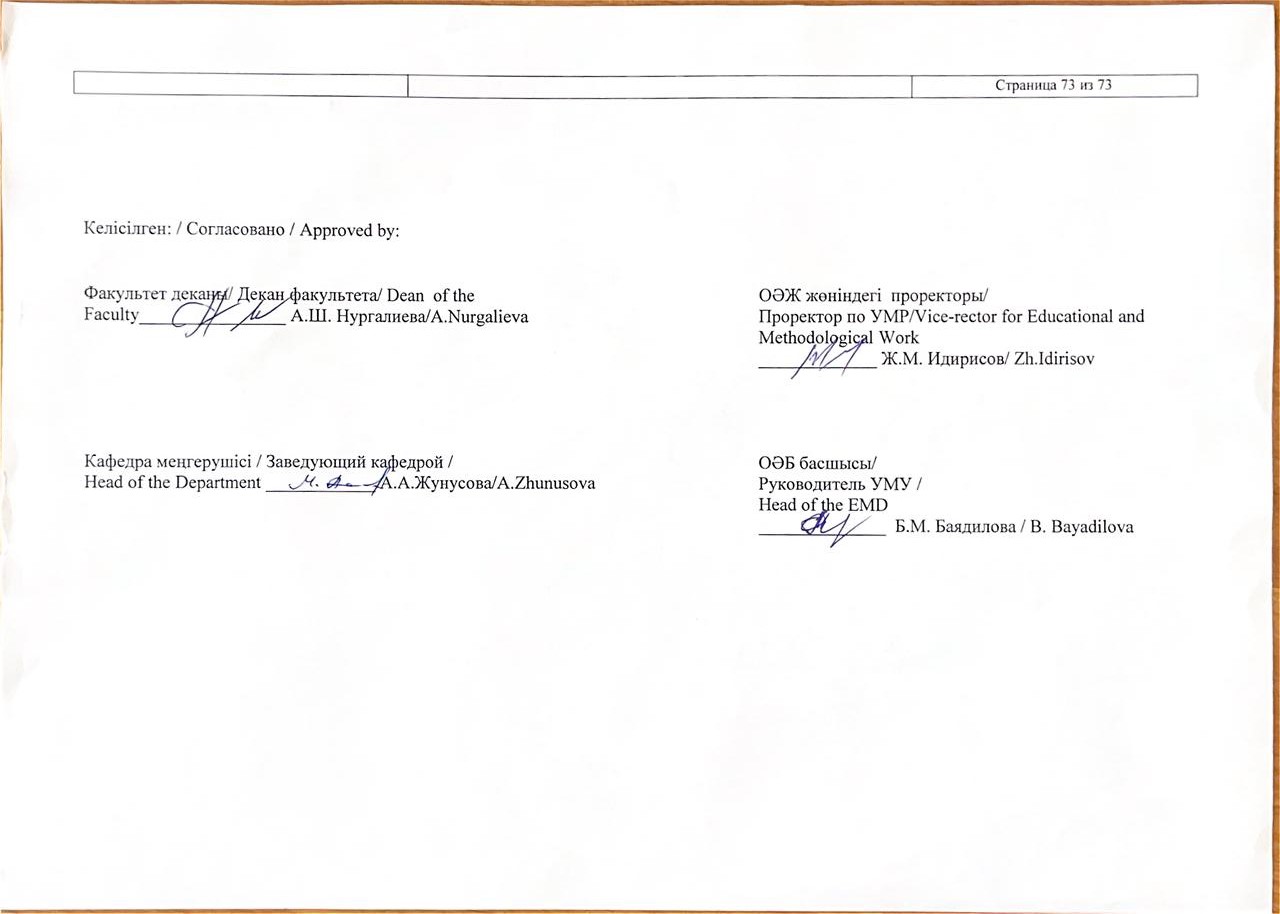 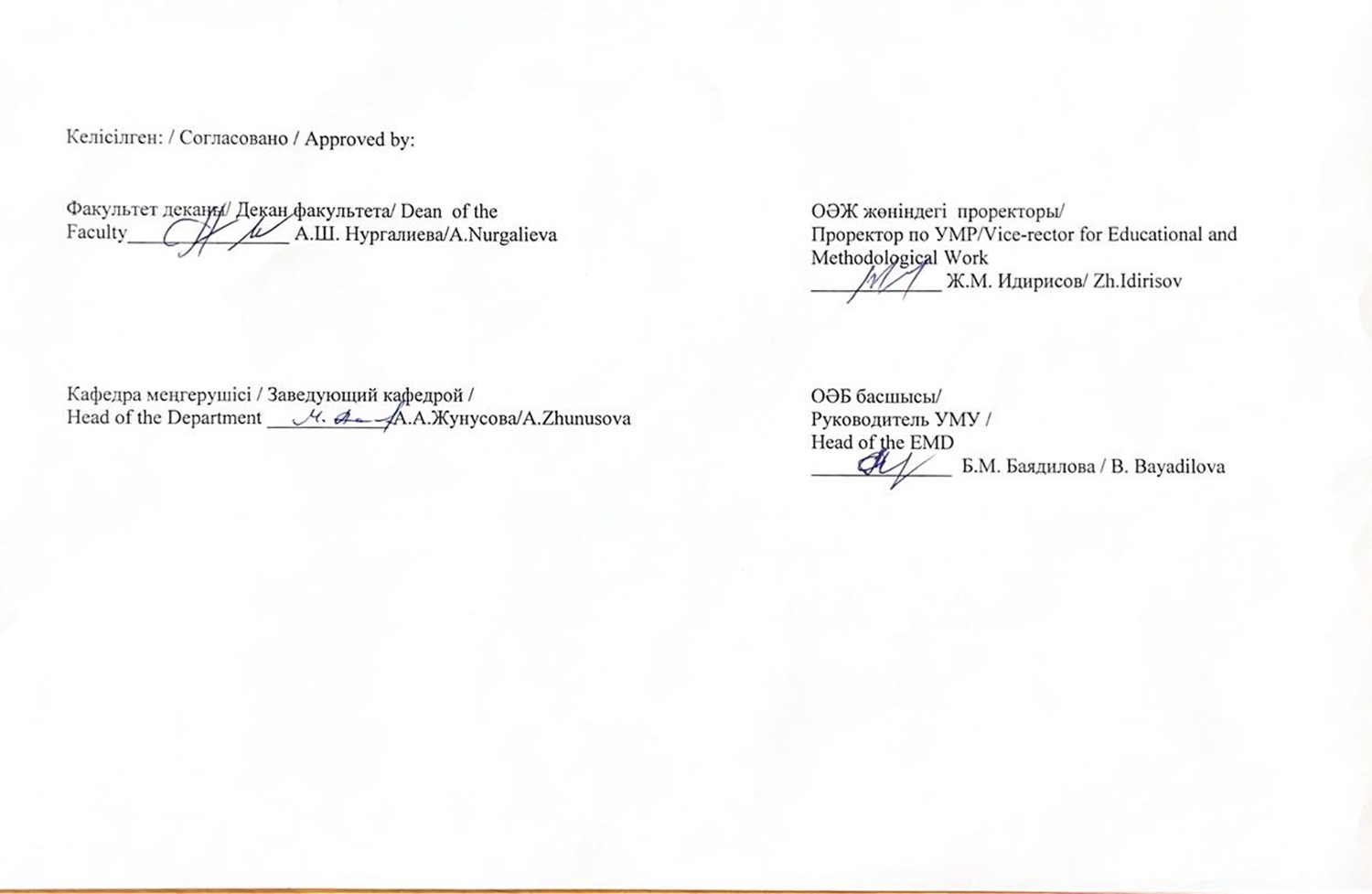 